LAPORAN AKHIR PENGENALAN LAPANGAN PERSEKOLAHAN II SEMESTER GASAL TAHUN AKADEMIK 2023/2024DI SMA NEGERI 1 KAMAL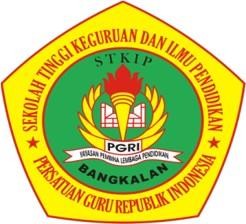 Disusun Oleh: Siti Karimah 2035511038PENDIDIKAN BAHASA INGGRIS STKIP PGRI BANGKALAN TAHUN 2023HALAMAN PENGESAHANLaporan Pelaksanaan Pengenalan Lapangan Persekolahan II Oleh: Nama	: Siti karimahNIM                  : 2035511038Program Studi : Pendidikan Bahasa InggrisTelah diperiksa dan disetujui pada tanggal 18 September 2023Dosen Pembimbing Lapangan	Guru Pamong STKIP PGRI BangkalanHendra Sudarso, M.Pd	           Sri Huzaimah, S.PdNIDN. 0727048701	           NIP. 197207162005012007MengetahuiKepala SMA Negeri 1 KamalDwi Imam Arif, S.Pd., M.Pd NIP. 198003022003121005KATA PENGANTARSegala puji syukur ke hadirat Allah SWT Yang Maha Pengasih lagi Maha Penyayang. Atas limpahan rahmat dan hidayahnya, penulis dapat menyelesaikan penyusunan laporan pengenalan lapangan persekolahan II (PLP II) ini sesuai dengan waktu yang telah ditentukan. Sholawat dan salam semoga tetap tercurahkan kepada Nabi Muhammad SAW yang telah membimbing umatnya ke jalan yang benar.Program pengenalan lapangan persekolahan merupakan salah satu bentuk implementasi secara sistematis dan sinkron antara program pendidikan di kampus untuk menjadi tenaga pendidik yang profesional. Laporan ini merupakan syarat yang harus dipenuhi oleh mahasiswa STKIP PGRI Bangkalan setelah menyelesaikan PLP II di sekolah yang telah ditentukan yaitu sekolah SMA Negeri 1 Kamal.Pada kesempatan ini penulis mengucapkan terima kasih kepada semua pihak yang telah membantu dalam penulisan laporan ini antara lain:Bapak Fajar Hidayatullah, M.Pd selaku Ketua STKIP PGRI BangkalanIbu Ana Yuliati, M.Pd selaku Ketua UPPL STKIP PGRI BangkalanIbu Hefi Rusnita Dewi, S.P, M.Pd selaku Koordinator LapanganIbu Ibu Aldila Septiana, M.Pd selaku Dosen Pembimbing LapanganBapak Dwi Imam Arif, S.Pd., M.Pd selaku Kepala SMA Negeri 1 KamalBapak dan Ibu Guru, Guru Pamong, serta Staf Tata Usaha SMA Negeri 1 KamalSiswa-siswi di SMA Negeri 1 KamalTeman-teman mahasiswa PLP dan semua pihak yang telah membantu.Dengan segala kerendahan hati, penulis mohon maaf apabila dalam melaksanakan Program Pengenalan Lapangan ini terdapat hal-hal yang kurang berkenan. Saya menyadari sepenuhnya keterbatasan kemampuan yang saya miliki, sehingga laporan ini masih jauh dari kesempurnaan, untuk itu kritik dan saran yang sifatnya membangun sangat saya harapkan. Semoga laporan ini dapat memenuhi sebagaimana yang penulis harapkan dan laporan ini dapat bermanfaat bagi kita semua.Bangkalan, 11 September 2023 PenyusunSiti Karimah   NIM. 2046611011DAFTAR ISIDAFTAR TABELTabel 1. Rincian Materi Pembelajaran	8Tabel 2. Daftar Nilai Kelas XI-8	9BAB IPENDAHULUANLatar Belakang PLP IIPengenalan Lapangan Persekolahan (PLP) merupakan salah satu kegiatan latihan kependidikan bersifat intrakurikuler yang dilaksanakan oleh mahasiswa. Dalam hal ini mahasiswa dari STKIP PGRI Bangkalan. Kegiatan tersebut mencakup praktik mengajar dan kegiatan akademis lainnya dalam rangka memenuhi persyaratan pembentukan tenaga kependidikan yang profesional.Sekolah Tinggi Keguruan dan Ilmu Pendidikan Persatuan Guru Republik Indonesia (STKIP PGRI Bangkalan) merupakan salah satu tempat lembaga pendidikan yang menyadari akan sebuah urgensi kegiatan pengajaran tersebut, karena salah satu fungsinya dalam melahirkan guru-guru yang profesional di bidangnya, yang menjadikan mahasiswa terampil dalam bidang pendidikan, baik dalam mengelola proses belajar mengajar maupun administrasi pendidikan.Sejalan dengan Tri Dharma Perguruan Tinggi yang ketiga, yaitu pengabdian kepada masyarakat (dalam hal ini masyarakat sekolah) maka tanggung jawab seorang mahasiswa setelah menyelesaikan tugas-tugas belajar di kampus ialah mentransformasikan dan mengaplikasikan ilmu pengetahuan yang diperoleh dari kampus kepada masyarakat, khususnya masyarakat sekolah. Dari hasil pengaplikasian itulah pihak sekolah dan mahasiswa (khususnya) dapat mengukur kesiapan dan kemampuannya sebelum nantinya seorang mahasiswa benar-benar menjadi bagian dari masyarakat luas, tentunya dengan bekal keilmuan dari universitas.Tujuan PLP IITujuan dari Pengenalan Lapangan Persekolahan (PLP) II yaitu:Tujuan UmumMenjalin silaturahmi antara STKIP PGRI Bangkalan dengan SMA Negeri 1 Kamal.Menambah ilmu pengetahuan dan pengalaman dalam praktik mengajarMemiliki kompetensi sebagai tenaga pendidiik yang profesional, pedagogik, kepribadian, dan sosial.Tujuan KhususMendapatkan ilmu bagi mahasiswa agar dapat mempersiapkan dirinya menjadi calon tenaga pendidik profesional.Menerapkan ilmu yang didapatkan pada saat kuliah, baik materi pelajaran dan kemampuan dalam mengajarMenelaah kurikulum dan perangkat pembelajaran yang digunakan guru pengajarMenelaah model/strategi pembelajaran yang digunakan guru pengajarMenelaah sistem evaluasi yang digunakan guru pengajarMembantu guru dalam mengembangkan RPP, media pembelajaran, lembar kegiatan peserta didik, bahan ajar, dan perangkat evaluasi.Menelaah pemanfaatan teknologi informasi dan komunikasi dalam pembelajaranManfaat PLP IISecara umum manfaat dari kegiatan PLP II yaitu dapat memberi bekal ilmu kepada mahasiswa STKIP PGRI Bangkalan agar memiliki kompetensi profesional, kompetensi pedagogik, kompetensi kepribadan, dan komptensi sosial. Selan itu, pelaksanaan PLP II diharapkan dapat memberikan manfaat terhadap semua komponen yang terkait dalam PLP tersebut, seperti mahasiswa, sekolah, dan perguruan tinggi yang bersangkutan. Adapun manfaat lainnya sebagai berikut :Manfaat Bagi MahasiswaMahasiswa mampu memanfaatkan kesempatan untuk mempraktikkan bekal ilmu yang diperoleh selama kuliah di tempat PLP II.Mahasiswa dapat mengetahui masalah nyata dan penyelesaian kongkrit yang terjadi di sekolah selama proses belajar mengajar.Mendewasakan cara berpikir mahasiswa, meningkatkan daya penalaran mahasiswa dalam melakukan penelaahan, perumusan, dan pemecahan masalah baik dalam proses pembelajaran maupun yang di sekolah.Mahasiswa memperoleh pengalaman nyata yang terkait dengan proses perancangan perangkat pembelajaranManfaat Bagi SekolahMenjalin kerja sama dan silaturahmi yang baik dengan SMA Negeri 1 Kamal dan memberikan lulusan mahasiswa yang baik sebagai calon tenaga pendidik profesional.Meningkatkan kualitas dan mutu pendidikanMenjadi bahan referensi untuk melakukan evaluasi terhadap penyelenggaraan pembelajaran di sekolahSekolah bisa mendapatkan ide-ide baru dalam proses pembelajaran dari pembaharuan teknik mengajar yang diterapkan oleh mahasiswa ketika praktik mengajar.Manfaat Bagi STKIP PGRI BangkalanMemperluas dan menjalin jaringan kerja sama dengan sekolah- sekolah.Mendapatkan informasi tentang perkembangan dan permasalahan pendidikan yang ada sehingga mampu dipertimbangkan sebagai bahan penelitian untuk perbaikan.Mendapatkan masukan tentang perkembangan pelaksanaan PLP II, sehingga kurikulum dan metode yang digunakan dapat disesuaikan.BAB IIPENYAJIAN LAPORAN KEGIATANPersiapan Pelaksanaan ProgramPengenalan Lapangan Persekolahan (PLP) merupakan mata kuliah yang di dalamnya berisi kegiatan yang terkait dengan proses pembelajaran maupun kegiatan yang mendukung berlangsungnya pembelajaran. Kegiatan PLP ini diharapkan dapat memberikan pengalaman belajar bagi mahasiswa, terutama dalam hal pengalaman mengajar, memperluas wawasan, pelatihan dan pengembangan kompetensi yang diperlukan dalam bidangnya, peningkatan keterampilan, kemandirian, tanggung jawab, dan kemampuan dalam memecahkan masalah.Berikut ini adalah beberapa kegiatan yang dilakukan mahasiswa sebagai bentuk persiapan sebelum melaksanakan dan pelaksanaan kegiatan Pengenalan Lapangan Persekolahan (PLP) II.Pembelajaran MicroteachingMicroteaching merupakan suatu metode pelatihan bagi calon pendidik (guru dan dosen) untuk mendapatkan dan menguasai keterampilan mengajar melalui proses pengajaran yang dibuat sederhana. kegiatan mengajar ini akan memudahkan calon tenaga pendidik atau pengajar khususnya mahasiswa STKIP PGRI Bangkalan, untuk memahami dasar dalam mengajar. Sekaligus mempelajari dan mempraktekan teknik dalam menyampaikan materi yang baik dan benar di kelas. Pada kegiatan microteaching mahasiswa STKIP PGRI Bangkalan telah melaksanakan kegiatan ini pada bulan Desember 2022, yang mana kegiatan ini juga menjadi salah satu persyaratan untuk mengikuti kegiatan PLP II .Pembekalan PLP IIDalam memenuhi persyaratan akademik di STKIP PGRI Bangkalan, maka mahasiswa wajib melaksanakan Program Pengenalan Lapangan Persekolahan (PLP) II sebagai Mata Kuliah yang harus ditempuh dimana kegiatan difokuskan pada kegiatan praktek mengajar yaitu mengembangkan RPP, modul, media pembelajaran, , bahan ajar, dan perangkat evaluasi, dan administrasi di sekolah. Pembekalan PLP II dilaksanakan pada tanggal 10 Agustus 2023 untuk Mahasiswa Program Studi Pendidikan Pancasila dan Kewarganegaraan (PPKN), Pendidiksn Ekonomi, Pendidikan Bahasa danSastra Indonesia, Tanggal 11 Agustus 2023 untuk Mahasiswa Program Studi Pendidikan Bahasa Inggris, Pendidikan Matematika, PGSD, dan Pendidikan Olahraga.Tujuan kegiatan ini untuk memperkuat jati diri calon pendidik dalam membentuk kesiapan sebagai calon pendidik, maka mahasiswa Program Sarjana Pendidikan diberikan program pemagangan di sekolah yang disebut dengan Pengenalan Lapangan Persekolahan. Pengenalan Lapangan Persekolahan yang selanjutnya disingkat PLP adalah proses pemagangan yang dilakukan mahasiswa Program Sarjana Pendidikan untuk mempelajari aspek pembelajaran dan pengelolaan pendidikan di satuan pendidikan.Kalender Pendidikan Tahun Ajaran 2023-2024 (terlampir)Kalender pendidikan adalah pengaturan waktu dalam kegiatan belajar mengajar selama satu tahun ajaran. Kalender pendidikan mencakup permulaan tahun ajaran baru, waktu pembelajaran efektif, minggu efektif belajar, dan juga hari libur. Permulaan tahun ajaran baru adalah waktu dimulainya kegiatan belajar di awal semester, sedangkan minggu efektif belajar merupakan jumlah minggu kegiatan belajar di setiap tahun pelajaran baru. Sementara waktu pembelajaran efektif sendiri adalah jumlah jam belajar di sekolah yang mencakup seluruh mata pelajaran atau perkuliahan. Kalender pendidikan sangatlah penting karena menjadi acuan dalam merencanakan seluruh rangkaian kegiatan pembelajaran di tahun pelajaran tertentu. Secara umum, fungsi dari kalender pendidikan adalah untuk mendorong efisiensi dan efektivitas proses pembelajaran baik di sekolah maupun perguruan tinggi. Kalender pendidikan juga berfungsi sebagai acuan yang berguna untuk menyelaraskan ketentuan mengenai hari efektifdengan hari libur sekolah maupun perguruan tinggi.Program Tahunan (terlampir)Prota atau program tahunan merupakan rencana penetapan alokasi waktu dalam satu tahun untuk mencapai standar kompetensi dan kompetensi dasar yang telah ditetapkan. Prota merupakan program umum tematik terpadu yang dikembangkan oleh guru untuk tiap-tiap kelas. Prota dipersiapkan oleh guru sebelum tahun pelajaran, sebab keberadaannya akan digunakan sebagai pedoman pengembangan program perangkat pembelajaran. Dengan demikian, penyusunan program tahunan pada dasarnya menetapkan jumlah waktu yang tersedia untuk setiap kompetensi dasar. Hal ini, dapat memudahkan peserta PPL II untuk mengetahui waktu per kompetensi dasar dalam pembelajaran selama satu tahun.Program Semester (terlampir)Promes atau program semester merupakan sebuah program yang di dalamnya berisi garis besar terkait hal yang ingin dicapai dalam satu semester. Promes berisi rumusan pokok aktivitas guru dalam melakukan proses pembelajaran selama satu semester dengan memperhatikan alokasi waktu, jumlah kompetensi dasar, serta indikator yang ingin dicapai. Dikarenakan promes merupakan penjabaran dari prota, maka promes tentu tidak dapat disusun sebelum prota tersusun. Dengan adanya program semester ini, peserta PLP II dapat mengetahui kapan materi pembelajaran untuk mencapai kompetensi dasar yang akan diajarkan kepada siswa-siswi SMA Negeri 1 Kamal.Alur Tujuan Pembelajaran (terlampir)Alur Tujuan Pembelajaran  menerangkan tujuan yang wajib dicapai untuk menggapai tujuan pendidikan serta tata cara yang hendak digunakan. Tidak hanya itu, silabus pula memuat metode evaluasi yang digunakan untuk menguji tingkatan keberhasilan pendidikan. ATP merupakan seperangkat rencana serta pengaturan aktivitas pendidikan, pengelolaan kelas serta penilaianhasil belajar (Rachmi Marsheilla Aguss, 2021). Tujuan dari ATP dalam rencana pelaksanaan pembelajaran ialah diantaranya mempermudah, memperlancar, serta meningkatkan hasil proses belajar-mengajar dan menyusun berbagai rencana pembelajaran secara profesional, yang sistematis dan berdaya guna.Modul Ajar (terlampir)Modul ajar adalah sejumlah alat atau sarana media, metode, petunjuk, dan pedoman yang dirancang secara sistematis dan menarik. Modul ajar merupakan implementasi dari Alur Tujuan Pembelajaran yang dikembangkan dari Capaian Pembelajaran dengan Profil Pelajar Pancasila sebagai sasaran. Modul ajar disusun sesuai dengan fase atau tahap perkembangan peserta didik, mempertimbangkan apa yang akan dipelajari dengan tujuan pembelajaran, dan berbasis perkembangan jangka panjang. Guru perlu memahami konsep mengenai modul ajar agar proses pembelajaran lebih menarik dan bermakna.Pelaksanaan ProgramPersiapan MengajarPada pelaksanaan Program PLP II yang dilakukan di SMA Negeri 1 Kamal, jadwal praktik mengajar saya dimulai pada tanggal 22 Agustus 2023 yaitu kelas X-7 dan X-10Tabel 1. Rincian Materi PembelajaranTabel 2. Daftar Nilai Kelas X-10Tabel 2. Daftar Nilai Kelas X-7Pembuatan Modul Sebelum proses mengajar di kelas saya dibimbing oleh guru pamong Mata Pelajaran Bahasa Inggris yaitu Ibu Sri Huzaimah, S.Pd dalam pembuatan perangkat mengajar salah satunya Modul Pembelajaran. perencanaan pembelajaran adalah suatu upaya menyusun perencanaan pembelajaran yang akan dilaksanakan dalam kegiatan pembelajaran untuk mencapai tujuan yang telah ditetapkan dalam kurikulum sesuai dengan kebutuhan siswa, sekolah, dan daerah (Panigoro, 2018). Hal tersebut dilakukan agar dalam kegiatan belajar mengajar sesuai dengan capaiantujuan pembelajaran, sehingga materi yang disampaikan maupun yang diterima oleh siswa sesuai.Langkah-langkah menyusun RPP (Panigoro, 2018) :mengisi kolom identitasMenentukan alokasi waktu yang dibutuhkan untuk pertemuan yang telah ditetapkanMenentukan SK, KD, dan indikator yang akan digunakan yang terdapat pada silabus yang telah disusun,Merumuskan tujuan pembelajaran berdasarkan SK, KD dan indikator yang telah ditentukan,Mengidentifikasi materi ajar berdasarkan materi pokok/pembelajaran yang terdapat dalam silabus, materi ajar merupakan uraian dari materi pokok/pembelajaran,Menentukan metode pembelajaran yang akan digunakan,merumuskan langkah-langkah yang terdiri dari kegiatan awal, inti dan akhir.menentukan alat/bahan/sumber belajar yang digunakan,menyusun kriteria penilaian, lembar pengamatan, contoh soal, teknik penskoran dan kunci jawaban.Praktik MengajarPraktik mengajar merupakan kegiatan pokok pelaksanaan Pengenalan Lapangan Persekolahan (PLP), dimana mahasiswa ikut terlibat langsung dalam proses belajar mengajar (PMB) dengan tujuan agar mahasiswa memperoleh pengalaman secara langsung pada kegiatan belajar mengajar di dalam kelas. Kegiatan PLP II itu sendiri merupakan praktik latihan mengajar yang sifatnya aplikatif dan terpadu dari seluruh pengalaman belajar sebelumnya, hal ini bertujuan untuk mempersiapkan mahasiswa agar memiliki kemampuan keguruan sehingga dapat mempersiapkan diri dalam menjalankan tugas dan tanggung jawabnya sebagai seorang calon pendidik.Umpan Balik Guru PamongPelaksanaan PLP II di SMA Negeri 1 Kamal tidak terlepas dari peran guru pamong/pembimbing. Selama kegiatan PLP II di SMA Negeri 1 Kamal, saya sebagai mahasiswa PLP II mendapat bimbingan dari berbagai pihak di SMANegeri 1 Kamal diantaranya yaitu Guru pamong mata pelajaran Bahasa Inggris SMA Negeri 1 Kamal pihak sekolah memberikan tugas dan kepercayaan kepada Ibu Sri Huzaimah, S.Pd. sebagai guru pamong atau guru pembimbing mahasiswa PLP II STKIP PGRI Bangkalan jurusan Bahasa Inggris.Mahasiswa PLP II STKIP PGRI Bangkalan jurusan Bahasa Inggris mendapatkan masukan dan kritikan yang membangun terutama setelah praktikan selesai mengajar di dalam kelas. Kritik, saran dan masukan yang diberikan oleh guru pamong memiliki tujuan untuk meningkatkan kualitas proses pembelajaran saat di dalam kelas, penyampaian materi yang akan di sampaikan, metode yang di gunakan oleh praktikan, intekasi dengan siswa - siswi, alokasi waktu dan cara mengelola kelas.Beberapa masukan di sampaikan oleh guru pamong terhadap mahasiswa PLP II STKIP PGRI Bangkalan jurusan Pendidikan Bahasa Inggris adalah sebagai berikut :Membantu praktikan saat menentukan metode dan media yang sesuai atau yang tepat digunakan kepada siswa – siswiMembimbing praktikan dalam pembuatan perangkat pembelajaran yang baik dan benarMembantu praktikan mengatasi siswa - siswi yang sulit di kendalikan.Memberikan saran kepada praktikan dalam memancing siswa - siswi untuk berfikir kritis, kreatif saat pemecahan masalah atau kasus.	Memberikan saran praktikan saat menyusun soal ulangan dan evaluasi.Hasil Pelaksanaan ProgramPada krgiatan PLP II ini dilaksanakan dengan tanggung jawab sebagaimana Mahasiswa menjalan tugasnya dalam praktik mengajar. Hasil yang diperoleh pada kegiatan PLP II di SMA Negeri 1 Kamal yaitu mendapatkan respon yang baik dari siswa dalam proses pembelajaran karena dilakukan secara sistematis, serta guru pamong yang telah membimbing selama proses kegiatan PLP II ini dengan masukan-masukan yang bermanfaat. Dalam proses pembelajaran di Kelasmenggunakan metode pembelajaran yang bervariasi sehingga menarik minat belajar peserta didik dapat memahami materi yang diajarkan.Dalam kegiatan PLP II, saya melaksanakan praktik mengajar pada Mata Pelajaran Matematika SMAN Negeri 1 Kamal. Guru pembimbing dalam pelaksanakan praktik mengajar ini adalah Ibu Sri Huzaimah, S.Pd. Sebelum melaksanakan praktik mengajar, mahasiswa PLP II terlebih dahulu melakukan diskusi dengan guru pembimbing untuk menentukan jadwal dan materi apa yang akan diajarkan.Faktor PendukungPada kegiatan PLP II, mahasiswa dalam menjalankan kegiatan mengajar di beri bimbingan oleh para guru pamong yang sudah ditugaskan dari sekolah. Seperti dalam perencanaan pembuatan perangkat mengajar, diberi motivasi, dan nasihat yang baik ketika proses belajar mengajar di kelas. Begitupun para guru dan staf tata usaha lainnya yang juga memberikan respon baik kepada mahasiswa PLP II selama proses kegiatan. Siswa-siswi SMA Negeri 1 Kamal pun antusias dalam menyambut para mahasiswa PLP II yang mengisi kegiatan pembelajaran di kelas. Mereka dengan baik bekerja sama dalam proses pembelajaran sehingga pembelajaran efektif dan kondusif. Hal tersebut, dapat menjadi motivasi dan pendukung semangat mahasiswa PLP II dalam menjalankan kegiatan belajar mengajar sehingga dapat menyelesaikan tugasnya dengan baik sesuai tujuan.Faktor PenghambatSelama kegiatan PLP II tidak sedikit kendala-kendala dalam kegiatan, baik dalam proses mengajar maupun dalam pengerjaan penulisan laporan akhir PLP II. Pertama, hambatan atau kendala yang sering dialami dalam proses pembelajaran yaitu ketika mahasiwa yang menggunakan media PPT (Power Point) dengan alat proyektor yang terkadang tidak bisa digunakan. Hal tersebut dapat mengakibatkan kurangnya waktu dalam pembelajaran. Kedua, hambatan dalam penulisan laporan akhir PLP II. Kurangnya informais yang jelas mengenai format pemunlisan laporan akhir PLP II sehingga mahasiswa kebingungan menggunakan format laporanyang mana. Hal tersebut mengakibatkan berkurangnya waktu dalam pengerjaan.Upaya Mengatasi (Faktor Penghambat)Melihat dari hambatan yang dialami mahasiswa dalam kegiatan PLP II seperti hambatan penggunaan media pembelajaran PPT dan proses pengerjaan laporan akhir PLP II, yang dapat dilakukan untuk mengatasinya yaitu dengan cara tidak terlalu sering menggunakan media PPT dan mengganti media yang lebih mudah diakses seperti menggunakan kertas karton dan lainnya dengan kreatif. Sedangkan cara mengatasi hambatan penulisan laporan akhir PLP II yaitu lebih aktif dalam mencari informasi yang benar dalam pengerjaan laporan akhir PLP II dengan seksama dan menanyakan lebih detail kepada pihak kampus yang antara lain Dosen Pembimbing Lapangan dan Tim UUPL.BAB III PENUTUPKesimpulanPada kegiatan dan agenda yang ada selama proses Pengenalan Lapangan Persekolahan (PLP) II di SMA Negeri 1 Kamal, saya mendapatkan banyak ilmu, pengalaman, teman dan keluarga besar yang baru. PLP II di sekolah ini, dengan seluruh kegiatan yang ada dari sekolah serta pembekalan pembelajaran dari dosen-dosen pengajar dan harapan tinggi dari STKIP PGRI Bangkalan, akhirnya saya mampu mengaplikasikan ilmu pendidikan yang telah diajarkan oleh dosen- dosen dengan baik.Saya juga mampu belajar memahami bermacam-macam karakter siswa berkat arahan dan bimbingan dari guru pamong yaitu Ibu Sri Huzaimah,S.Pd. Saya mampu menjadi mahasiswa yang dapat bersosialisasi dengan baik kepada orang lain seperti teman satu kelompok PLP II dari berbagai prodi. Tidak lupa pula mendapat teman baru dan pengalaman baru berkat para guru di SMA Negeri 1 Kamal. Banyak hal bermanfaat yang dapat saya ambil dari pelaksanaan PLP II ini. Sehingga saya juga berharap pihak STKIP PGRI Bangkalan dan pihak SMA Negeri 1 Kamal mampu tetap menjaga komunikasi dan silaturahmi yang baik. Agar pelaksanaan PLP II angakatan selanjutnya mampu melaksanakannya juga dan belajar bersama lagi dengan lebih lancar dan lebih baik.SaranPada kegiatan PLP II yang sudah dilaksanakan, kami sebagai Mahasiswa memahami dan mengetahui tentang bagaimana kegiatan belajar mengajar di kelas terutama di SMA Negeri 1 Kamal ini dan menjadi pendidik yang professional. Dalam hal ini saran yang dapat diberikan sebagai berikut :Sesama Mahasiswa PLP IIMahasiswa PLP II harus tetap menjaga komunikasi dan hubungan yang baik dengan sesama mahasiswa, guru, dan karyawan sekolah, tim UPPL, DPL, serta lebih meningkatkan disiplin dan tangung jawab dalammengikuti semua kegiatan yang telah dijadwalkan dalam kegiatan PLP II.Pihak SekolahPihak UPPL STKIP PGRI BangkalanSebelum Pelaksanaan kegiatan PLP II sebaiknya dipersiapkan lebih matang lagi. Seperti dalam kegiatan pembekalan PLP II tidak dijelaskan bagiamana sistematika penulisan laporan, dan format yang digunakan, baik untuk laporan kelompok maupun individu. Sehingga tidak terjadi kesalahpahaman informasi yang diterima oleh makasiswa PLP II.DAFTAR PUSTAKAPanigoro, I. (2018). Pelaksanaan Bimbingan Berkelanjutan dalam Upaya Meningkatkan Kompetensi Guru Menyusun Rencana Pelaksanaan Pembelajaran Di SDN 01 Popayato. Jurnal Ilmu Pendidikan Nonformal AKSARA, 145-158.Rachmi Marsheilla Aguss, D. A. (2021). PELATIHAN PEMBUATAN PERANGKAT AJAR SILABUS DAN RPPSMK PGRI 1 LIMAU. Journalof Technologyand Social for Community Service (JTSCS), 48-53.UPPL, Tim. 2023. JUKNIS PENULISAN LAPORAN PLP II Tahun 2023.Bangkalan: STKIP PGRI Bangkalan.LAMPIRAN - LAMPIRAN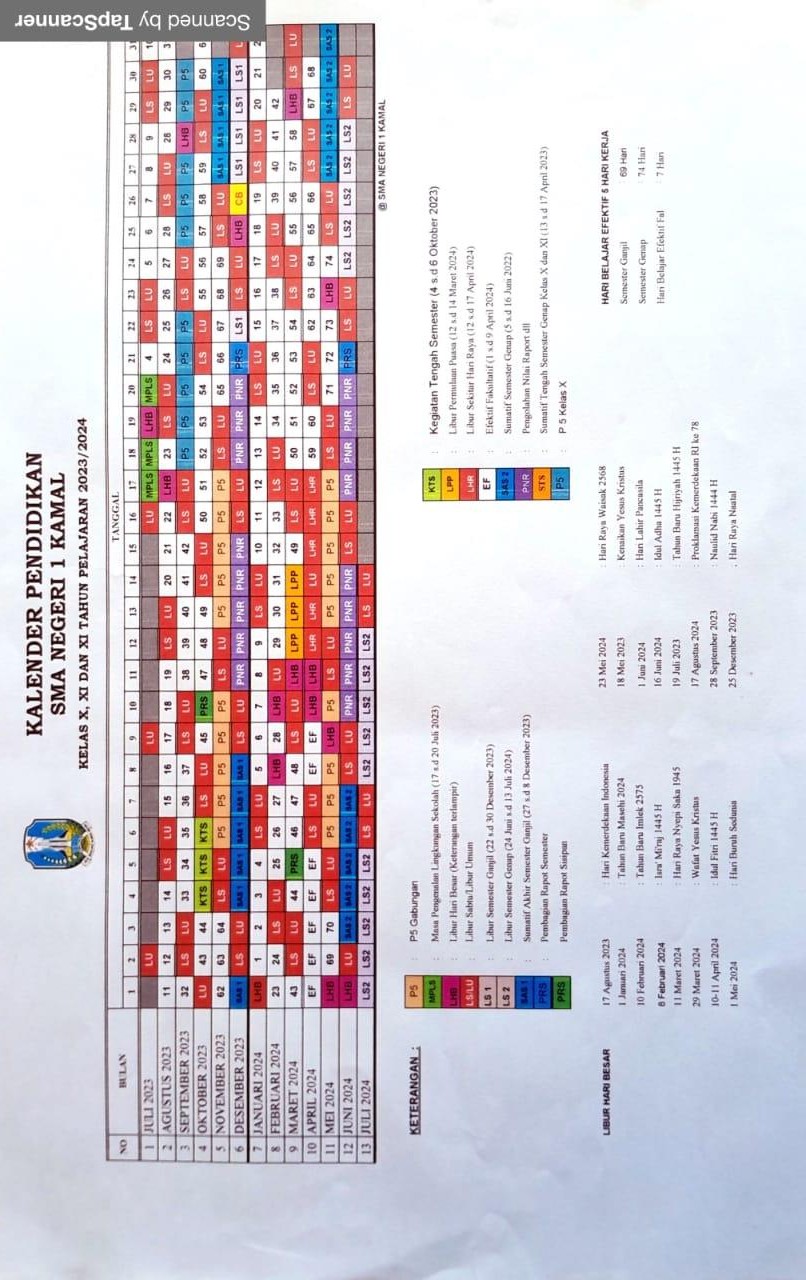 ALUR TUJUAN PEMBELAJARANIdentitasNama Sekolah	: SMA Negri 1 Kamal Mata Pelajaran	: Bahasa InggrisKelas	: 10Fase	: EJumlah Jam Pelajaran	: 12 JPCapaian Pembelajaran Fase EPada akhir fase E, peserta didik menggunakan teks lisan, tulisan dan visual dalam bahasa Inggris untuk berkomunikasi sesuai dengan situasi, tujuan, l;,m dan pemirsa/pembacanya. Berbagai jenis teks seperti narasi, deskripsi, prosedur, eksposisi, recount, report, dan teks asli menjadi rujukan utama dalam mempelajari bahasa Inggris di fase ini. Peserta didik menggunakan bahasa Inggris untuk menyampaikan keinginan/perasaan dan berdiskusi mengenai topik yang dekat dengan keseharian mereka atau isu yang hangat sesuai usia peserta didik di fase ini. Mereka membaca teks tulisan untuk mempelajari sesuatu/mendapatkan informasi. Keterampilan inferensi tersirat ketika memahami informasi, dalam bahasa Inggris mulai berkembang. Peserta didik memproduksi teks tulisan dan visual yang lebih beragam,  dengan kesadaran terhadap tujuan dan target pembaca.Alur Tujuan PembelajaranPROGRAM TAHUNANSatuan Pendidikan 	: SMA Negeri 1 KamalMata Pelajaran 	: Bahasa InggrisKelas 			: XTahun Ajaran 		: 2023/2024Capaian Pembelajaran Bahasa Inggris Fase EPada akhir fase E, peserta didik menggunakan teks lisan, tulisan dan visual dalam Bahasa Inggris untuk berkomunikasi sesuai dengan situasi, tujuan, dan pemirsa/pembacanya. Berbagai jenis teks seperti narasi, deskripsi, prosedur, eksposisi, recount, report dan teks otentik menjadi rujukan utama dalam mempelajari Bahasa Inggris di fase ini. Mereka membaca teks lisan untuk mempelajari sesuatu/mendapatkan informasi.Keterampilan inferensi tersirat ketika memahami informasi, dalam Bahasa Inggris mulai berkembang. Peserta didik memproduksi teks tulisan dan visual yang lebih beragam, dengan kesadaran terhadap tujuan dan target pembaca.Capaian Pembelajaran Berdasarkan ElemenBangkalan, 15 September 2023Mengetahui :Guru Pamong 							Guru Bahasa InggrisSri Huzaimah							Siti KarimahNIP. 197207162005012007					NIM. 2035511038PROGRAM SEMESTER GANJILTahun Pelajaran 2023Guru Pamong			Guru Bahasa Inggris		Sri Huzaimah, S.Pd	               		 Siti Karimah  NIP. 197207162005012007	                		 NIM. 2035511038PROGRAM SEMESTER 2Tahun Pelajaran 2023Guru Pamong			Guru Bahasa Inggris		Sri Huzaimah, S.Pd	               		 Siti Karimah    NIP. 197207162005012007	                		 NIM. 2035511038PEMERINTAH PROVINSI JAWA TIMUR DINAS PENDIDIKAN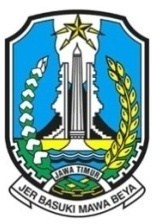 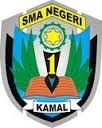 SEKOLAH MENENGAH ATAS NEGERI 1 KAMALJl. Raya Telang No. 02 Telp. 031-3011312 Kode pos 69162 Email:smanegeri1kamal@gmail.comMODUL AJAR DESCRIPTIVE TEXTNama	: Siti KarimahSatuan Pendidikan	: SMA Negeri 1 kamal Mata pelajaran	: Bahasa InggrisKelas/Semester	: X/GanjilMateri Pokok	: Teks Deskriptif; Tempat Wisata dan Bangunan Bersejarah Alokasi Waktu	: -JPTahapan	: fase ETujuan PembelajaranAdapun tujuan dari kegiatan pembelajaran menggunakan pendekatan saintifik dengan model pembelajaran problem based learning:Setelah melakukan diskusi kelompok peserta didik mampu menganalisis serta membandingkan fungsi sosial teks deskriptif tulis terkait tempat wisata dan bangunan bersejarah secara tepat.Setelah melakukan diskusi kelompok peserta didik mampu membandingkan stuktur teks deskriptif tulis terkait tempat wisata dan bangunan bersejarah secara tepat.Setelah melakukan diskusi kelompok peserta didik secara mampu menganalisis fungsi stuktur (adjective, figuratif language, simple present tense, noun) teks deskriptif tulis secara benar.Setelah melakukan diskusi kelompok peserta didik mampu menyusun kembali teks deskriptif tulis secara benar.Melalui model pembelajaran Problem Based Learning tentang teks deskriptif terkait tempat wisata dan bangunan bersejarah, peserta didik diharapkan mampu berkomunikasi, berkolaborasi, berfikir kritis dan berkreasi (4C), sekaligus memiliki sikap religiusitas, mengembangkan sikap jujur, peduli, dan bertanggungjawab (PPK).Penguatan Pendidikan Karakter (PPK)ReligiusNasionalisMandiriGotong RoyongIntegritasMateri PembelajaranFungsi SosialMembanggakan, menjual, mengenalkan, mengidentifikasi, mengkritik, dsb.Struktur TeksDapat mencakupIdentificationDescriptionUnsur kebahasaanKosa kata dan istilah terkait dengan tempat wisata dan bangunan bersejarah terkenalAdverbia terkait sifat seperti quite, very, extremely, dst.Kalimat dekalraif dan interogatif dalam tense yang benarNomina singular dan plural secara tepat, dengan atau tanpa a, the, this, those, my, their, dsb.Ucapan, tekanan kata, intonasi, ejaan, tanda baca, dan tulisan tangan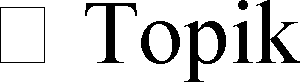 Deskripsi tempat wisata dan bangunan bersejarah yang dapat menumbuhkan perilaku yang termuat di KIModel, Pendekatan, dan Metode PembelajaranModel Pembelajaran : Problem Based Learning Metode : Tanya Jawab, Diskusi, dan PenugasanMedia dan BahanMedia:-Worksheet atau lembar kerja siswa-Power Point-Video descriptive text-Whiteboard-SpidolAlat danBahan:-LaptopSumber BelajarBuku paket SiswaKamus Bahasa InggrisInternet (Youtube)Catatan : Selama pembelajaran berlangsung, guru mengamati sikap siswa dalam pembelajaran yang meliputi sikap: nasionalisme, disiplin, rasa percaya diri, berperilaku jujur, tangguh menghadapi masalah tanggungjawab, rasa ingin tahu, peduli lingkunganFormat Kisi-kisi soal PengetahuanBangkalan, 13 September 2023Mengetahui,Guru Pamong	Guru Bahasa InggrisSRI HUZAIMAH, S.Pd	SITI KARIMAHNIP. 197207162005012007	NIM. 203551138PEMERINTAH PROVINSI JAWA TIMUR DINAS PENDIDIKANSEKOLAH MENENGAH ATAS NEGERI 1 KAMALJl. Raya Telang No. 02 Telp. 031-3011312 Kode pos 69162 Email:smanegeri1kamal@gmail.comMODUL AJAR INTRODUCTIONNama	: Siti KarimahSatuan Pendidikan	: SMA Negeri 1 kamal Mata pelajaran	: Bahasa InggrisKelas/Semester	: X/GanjilMateri Pokok	: IntroductionAlokasi Waktu	: -JPTahapan	: fase ECapaian pembelajaranPada akhir fase E, peserta didik menggunakan teks lisan, tulisan dan visual dalam bahasa Inggris untuk berkomunikasi sesuai dengan situasi, tujuan, dan pemirsa/pembacanya. Berbagai jenis teks seperti narasi, deskripsi, prosedur, eksposisi, recount, report, dan teks asli menjadi rujukan utama dalam mempelajari bahasa Inggris di fase ini. Peserta didik menggunakan bahasa Inggris untuk menyampaikan keinginan/perasaan dan berdiskusi mengenai topik yang dekat dengan keseharian mereka atau isu yang hangat sesuai usia peserta didik di fase ini. Mereka membaca teks tulisan untuk mempelajari sesuatu/mendapatkan informasi. Keterampilan inferensi tersirat ketika memahami informasi, dalam bahasa Inggris mulai berkembang. Peserta didik memproduksi teks tulisan dan visual yang lebih beragam, dengan kesadaran terhadap tujuan dan target pembaca.Alur Tujuan PembelajaranMengidentifikasi makna, tujuan komunikasi, struktur teks, dan unsur bahasa yang terkait dengan (Self Introduction Text) sesuai dengan konteks penggunaan.Meminta dan memberi informasi tentang (Self Introduction Text) dengan menggunakan struktur teks yang tepat sesuai konteks.Melengkapi teks interaksi transaksional lisan dan tulis yang terkait dengan (Self Introduction Text) sesuai dengan konteks penggunaan.Menjawab teks interaksi transaksional lisan dan tulis yang terkait dengan (Self Introduction Text) sesuai dengan konteks penggunaan.Mengidentifikasi penggunaan unsur kebahasaan pronoun: subjective, objective dalam teks yang terkait dengan (Self Introduction Text) sesuai dengan konteks penggunaan.Membuat Self Introduction Text lisan dan tulis dengan bahasa sendiri sesuai dengan konteks yang diberikan.Mempresentasikan/mendemonstrasikan Self Introduction Text lisan dan tulis di hadapan kelas dengan penuh tanggung jawab.Kegiatan PembelajaranMedia Pembelajaran:Materi Introduction dan Pronoun ada di tautan ini https://drive.google.com/file/d/1KgqANySwKgSLXfbqlWxare9cIf1xatI/view?usp=share_link https://drive.google.com/file/d/17BDBGb8XEMKStNE8vSjUh4oJnHqTqZLQ/view?usp=s hare_linkSebagai bahan bacaan peserta didik dan guru, juga dapat menggunakan buku guru dan siswa Bisa juga menonton video tentang Self Introduction, berikut beberapa linknya:https://youtu.be/F0cVLEpfML8https://youtu.be/Ottv3UFZd4kBisa juga dengan menanpilkan PPT dengan link berikut. https://drive.google.com/file/d/1w5I5dQGnh6lPj0W82WRLfXMkN6pxZsBy/view?usp=sh are_linkBangkalan, 13 September 2023Mengetahui,Guru Pamong	Guru Bahasa InggrisSRI HUZAIMAH, S.Pd	SITI KARIMAHNIP. 197207162005012007	NIM. 203551138PEMERINTAH PROVINSI JAWA TIMUR DINAS PENDIDIKANSEKOLAH MENENGAH ATAS NEGERI 1 KAMALJl. Raya Telang No. 02 Telp. 031-3011312 Kode pos 69162 Email:smanegeri1kamal@gmail.comMODUL AJAR BAHASA INGGRIS ASKING AND GIVING OPINIONNama Penyusun	: Siti KarimahMata Pelajaran	: Bahasa InggrisKelas	: X /GanjilAlokasi Waktu	: 2 Minggu x 2 x 45 menit Judul Modul	: I strongly believe we canKompetensi Dasar3. 2 Menerapkan fungsi sosial, struktur teks, dan unsur kebahasaan teks interaksi transaksional lisan dan tulis yang melibatkan tindakan memberi dan meminta informasi terkait pendapat dan pikiran, sesuai dengan konteks penggunaannya. (Perhatikan unsur kebahasaan I think, I suppose, in my opinion)4.2 Menyusun teks interaksi transaksional, lisan dan tulis, pendek dan sederhana, yang melibatkan tindakan memberi dan meminta informasi terkait pendapat dan pikiran, dengan memperhatikan fungsi sosial, struktur teks, dan unsur kebahasaan yang benar dan sesuai konteksDeskripsi Singkat MateriPada kehidupan sehari-hari kita pasti pernah memiliki opini pada sesuatu yang kita lihat, dengar, maupun rasakan. Entah opini itu mendukung atau bertentangan satu dengan yang lainnya. Opini merupakan sebuah teks atau dialog yang mengandung pendapat tentang suatu hal. Biasanya opini satu sama lain itu berbeda atau bertentangan, tergantung pada sudut pkalianng mana kita memihak. Ketika kita memberikan atau mengekspresikan opini kita, penting sekali untuk memberikan alasannya untuk mendukung opini itu sendiri. Kata kerja yang biasanya digunakan dalam opini adalah agree (setuju), believe (percaya), reckon (memperhitungkan), doubt (meragukan), assume (berasumsi), don't agree (tidak setuju), think (rasa/pikir).Petunjuk Penggunaan ModulModul ini akan membantu kalian untuk mempermudah memahami, mempraktikkan dan menganalisis materi dalam proses pembelajaran. Pada modul ini diharapkan kalian benar- benar mampu memahami secara utuh materi yang ada pada modul ini. Secara khusus, perhatikan petunjuk penggunaan modul berikut ini:Modul ini dapat kalian pelajari secara mandiri atau kelompok, baik di sekolah maupun diluar sekolahKalian dapat mempelajari modul ini dengan membaca, melihat dan mengamati contoh-contoh dari gambar atau Kalian dapat mengakses video dan web, dengan cara diskusi, demonstrasi , simulasi dan tanya jawab.Diskusikan dengan teman kalian, atau membentuk kelompok diskusi yang efektif.Kerjakan latihan-latihan dan evaluasi yang ada pada modul ini.Pelajari sumber-sumber belajar lainnya tentang pembelajaran yang tepat dan sesuai dengan kompetensi yang diharapkan.Jika ada kendala dan kalian mengalami kesulitan, diskusikan kembali dengan temankalian. Jika masih belum mendapatkan jawaban yang kurang memuaskan tanyakan kepada guru atau pakar lainnya.Materi PembelajaranModul ini terbagi menjadi 2 kegiatan pembelajaran tentang “giving opinion and its responses‟ dan di dalamnya terdapat uraian materi, contoh soal, soal latihan dan soal evaluasi sebagai berikut:Pertama:Fungsi Sosial dari ekspresi memberikan opini dan responnya. Fungsi dari text atau dialog dalam modul ini adalah untuk menjaga hubungan interpersonal dengan guru, teman, dan orang lain.Struktur Teks yang terbagi menjadi ekspresi memulai percakapan dan menanggapi ekpresi dari teks.Unsur kebahasaan yang mengungkapkan ekpresi menyampaikan opini dan responnya.Kedua:Menganalisis makna dari teks interaksi transaksional, lisan dan tulis tentang“giving opinion and its responses.”Menyusun teks interaksi transaksional, lisan dan tulis tentang “giving opinion and its responses.”KEGIATAN PEMBELAJARAN 1Tujuan PembelajaranSetelah kegiatan pembelajaran 1 ini diharapkan dapat:Mengidentifikasi fungsi sosial, struktur teks dan unsur kebahasaan dari teks interaksi lisan dan tulis yang melibatkan tindakan memberi dan meminta informasi terkait pendapat dan pikiran.Menerapkan fungsi sosial, struktur teks dan unsur kebahasaan dari teks interaksi lisan dan tulis yang melibatkan tindakan memberi dan meminta informasi terkait pendapat dan pikiran.Uraian Materi1.	Sub Materi: Pengertian dan Struktur kalimat memberikan opiniPerhatikan percakapan antara 6 siswa dibawah ini. Bacalah dengan suara dikeraskan agar kamu dapat berlatih membaca teks dengan intonasi dan pengucapan kata yang jelas.Janitra	:	I like Harry Porter movies because the magic seems so real.Fauzan	:	I don‟t agree with you. Harry Porter movies are just overrated.Kenzie	:	I like playing tag because it is so much fun.Deana	:	I don‟t like playing tag because people end up fighting.Renda	:	In my opinion, the government should provide means of sustenance for under privileged people instead of building tall towers.Rahmat	:	I agree with what you are saying but have you ever thought that building tall tower provides work forunemployed people?Perhatikan bahwa setiap siswa pada percakapan diatas menyampaikan pendapat atau opininya masing- masing. Tahukah kamu, apa yang disebut sebagai opini?An opinion is the way you feel or think about something. Our opinion about something or someone is based on our perspective. Whenever we give or express our opinion, it is important to give reasoning or an example to support our opinion.Nah, dari deskripsi tentang opini diatas, dapat kita simpulkan bahwasanya opini adalah pendapat seseorang yang didasari oleh perspekrif atau sudut pkalianngnya masing-masing. Sangat dianjurkan untuk memberikan opini beserta alasan dan bukti sebagai penguat atas opini yang diberikan.Perhatikan struktur kalimat dari ekspresi menyampaikan opini berikut!Tahukah kalian bahwa opini dapat terbagi menjadi tiga kategori, yaitu (1) opini kuat,(2) sedang, dan (3) lemah. Mau tahu apa saja?Seperti namanya, opini kuat merupakan opini yang memiliki argumen yang kuat. Opini sedang ialah opini yang memiliki argumen tidak terlalu kuat maupun lemah. Sementara itu, opini lemah merupakan opini yang memiliki argumen kurang meyakinkan. Supaya lebih paham, perhatikan contoh di bawah ini.Strong (kuat)I‟m absolutely certain that…. (Saya benar-benar yakin bahwa…)I‟m convinced that…. (Saya yakin bahwa…)I strongly believe that… (Saya sangat percaya bahwa…)Medium (sedang)I believe…. (Saya percaya…)I don‟t doubt that…. (Saya tidak meragukannya…)I feel certain that… (Saya yakin bahwa…)My impression is that…. (Kesan menurut saya…)As I see it… (Seperti yang saya lihat…)It seems to me that… (Tampaknya bagi saya…)It strikes me that… (Ini mengejutkan saya bahwa…)Weak (lemah)I think…. (saya pikir…)I don‟t think… (Saya tidak berpikir...)I‟m fairly certain that…. (Saya cukup yakin bahwa…)I‟m quite certain that…. (Saya cukup yakin bahwa…)I would have thought that…. (Saya akan berpikir bahwa...)1.	Sub Materi 2: Mengeksresikan OpiniBerikut adalah bagaimana cara mengekspresikan opini yang terbagi menjadi:Personal Point of View dan General Point of ViewPersonal Point of view atau opini/pendapat pribadi adalah opini yang didasari oleh penilian pribadi seseorang sedangkan general point of view atau pendapat umum adalah opini yang bersifat umum dan digunakan untuk menghindari pendapat yang bersifat individual.Kapan menggunakan jenis kalimat tersebut dapat kalian sesuaikan dengan kebutuhan pada saat kalian menyampaikan Opini.Nah, lanjut pada materi berikutnya adalah bagaiman cara memberikan respon terhadap suatu opini, dapat kalian perhatikan dengan seksama contoh-contoh kalimat berikut:Ekspresi Setuju atau Tidak Setuju terhadap OpiniRangkumanFungsi Sosial:Menjaga hubungan interpersonal dengan guru, teman, dan orang lain.Struktur Teks:MemulaiMenanggapi (diharapkan/di luar dugaan)Unsur Kebahasaan:Ungkapan menyatakan pendapat I think, I suppose, in my opinionNomina singular dan plural dengan atau tanpa a, the, this, those, my, their, dsb.Ucapan, tekanan kata, intonasi, ejaan, tkalian baca, dan tulisan tanganPenugasan MandiriUntuk mengingatkan kalian akan materi yang telah dipelajari, silahkan mengisi tabel berikut. Nomor 1 adalah contoh yang diberikan.Dari daftar kata yang telah kalian tulis, Disilahkan bagi kalian untuk menggunakan kamus untuk membantu kalian memahami makna dari daftar kata yang kalian buat.Latihan SoalTask 1.Fill in the blanks using the opinion expressions given in the box below.I … with you bullying should be banned.It is all right if you don't agree with me but I have every right to my… .As far as I … , I will not support bullying in my school.I … that medical care should be free for everyone.Some people … eating ﬁsh and yogurt at the same time causes a severe skin disease.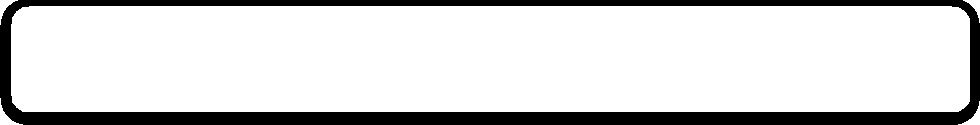 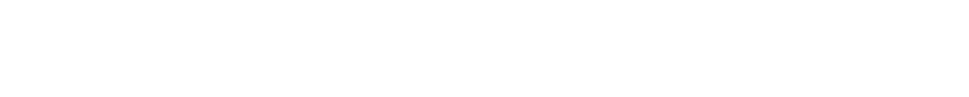 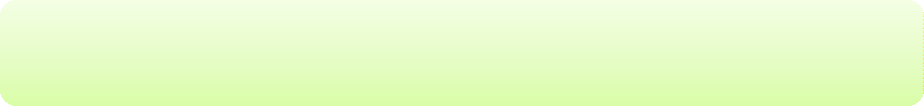 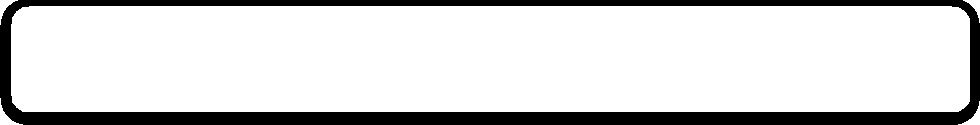 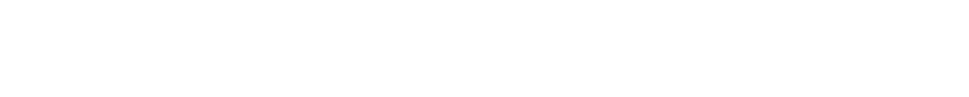 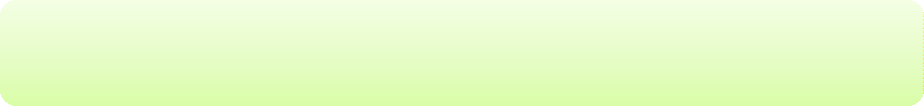 Task 2.Below are several opinions. Some of them are polite and some impolite. Highlight an opinion with:Blue	:	if it is a polite way of disagreeing.Green	:	if it is a polite way of giving an opinion. Yellow   :	if it is an impolite way of giving an opinion.I am afraid, I don't agree with you on this matter.I agree with you to a certain point but I would appreciate if you look at it from another point of view.That's an interesting idea but I think our idea is much better.Do you really think like that?Rubbish! Nonsense! I don't agree with this.Actually, as a matter of fact, I think we can look at it again and decide.This is what I am getting at.You want to know what I think? Let me tell you what I think.I feel compelled to disagree with you on this matter.I ﬁnd it rather silly that you think like this.Silahkan cocokan dan nilai jawaban kalian sesuai kunci jawaban dan pembahasan terlampir. Jika kalian sudah yakin dengan pemahaman Kalian, silahkan melanjutkan ke bagian selanjutnya dari modul ini. Jangan ragu untuk mendalami pemahaman kalian dengan kembali membaca materi ajar sebelumnya.Pembahasan dan Kunci JawabanTask 1.I strongly believe with you bullying should be banned.It is all right if you don't agree with me but I have every right to my opinion.As far as I am concerned, I will not support bullying in my school.I totally agree that medical care should be free for everyone.Some people believe that eating ﬁsh and yogurt at the same time causes a severe skin disease.Perhatikan bahwa pemilihan jawaban harus disesuikan dengan konteks kalimat dan kuatnya argumentasi yang mengikutinya.Task 2.I am afraid, I don't agree with you on this matter.I agree with you to a certain point but I would appreciate if you lookat it from another point of view.That's an interesting idea but I think our idea is much better. 4. 	Do you really think like that?Rubbish! Nonsense! I don't agree with this.6.	Actually, as a matter of fact, I think we can look at it again and decide. 7. 	This is what I am getting at.8.	You want to know what I think? Let me tell you what I think. 9. 	I feel compelled to disagree with you on this matter. 10.	I ﬁnd it rather silly that you think like this.Perhatikan bahwa memberikan opini atau pendapat adalah hak siapapun selama disokong dengan argumentasi dan bukti yang kuat. Namun satu hal yang perlu diperhatikan adalah penyampaian pada saat memberikan opini harus sopan, sesuai norma dan budaya Bangsa Indonesia.Penilaian DiriSetelah kalian menyelesaikan latihan soal dengan hasil minimal kategori baik, maka disilahkan kalian mengisi penilaian diri berikut untuk menilai pencapaian kompetensi selama kalian mempelajari modul ini.Learning JournalComplete the following statements to show your learning development.The materials I have learned are … .In my opinion, the most difficult part in this unit is … .It is difficult for me because … .The other problem(s) I face im his unit is/are … .The effort(s) I do to solve the problem is/are … .The support(s) which I need to solve the problem is/are … .ReflectionCheck your comprehension after studying this unit.KEGIATAN PEMBELAJARAN 2Tujuan PembelajaranSetelah kegiatan pembelajaran 2 ini diharapkan dapat menyusun teks interaksi lisan dan tulis terkait ekspresi „giving opinion and its responses‟.Uraian MateriSetelah sebelumnya pada pembelajaran I kalian telah mempelajari fungsi sosial dan struktur teks dan unsur kebahasaan dari „expression of giving opinion and thought‟, maka pada pembelajaran II kali ini Kalian kalian berfokus pada bagaimana menyusun teks lisan dan tulis secara kontekstual terkait dengan fungsi sosial dan unsur kebahasaan yang melekat pada „expression of giving opinion and thought‟.Perhatikan percakapan dibawah ini:Text 1.Vidia	:	Hi Ryan, by the way, I just don‟t understand why you guys like smoking?Ryan	:	Well… It‟s nice you know…Vidia	:	Nice? What‟s nice about smoking? In my opinion, there is nothing nice about smoking; it‟s dangerous for your health. And it is waste of moneyRyan	:	I‟ve heard many times, but I don‟t believe it.Vidia	:	Maybe you‟ll believe it when you get your lung cancer.Perhatikan bahwa percakapan antara Vidia dan Ryan adalah tentang bahaya merokok. Vidia menanyakan alasan Ryan tetap merokok dan memberikan opini akan bahaya merokok. Namun, nampaknya Ryan sulit percaya tentang opini yang disampaikan oleh Virda.Konteks percakapan diatas adalah antara teman sehingga penggunaan ekspresi dan kalimat juga disesuaikan bersifat lebih santai dan kurang resmi. kalian dapat menggunakan sejumlah ekspresi pada pembelajaran 1 untuk menyusun teks terkait dengan opini dan respon terhadap opini yang diberikan disesuaikan dengan konteks percakapan.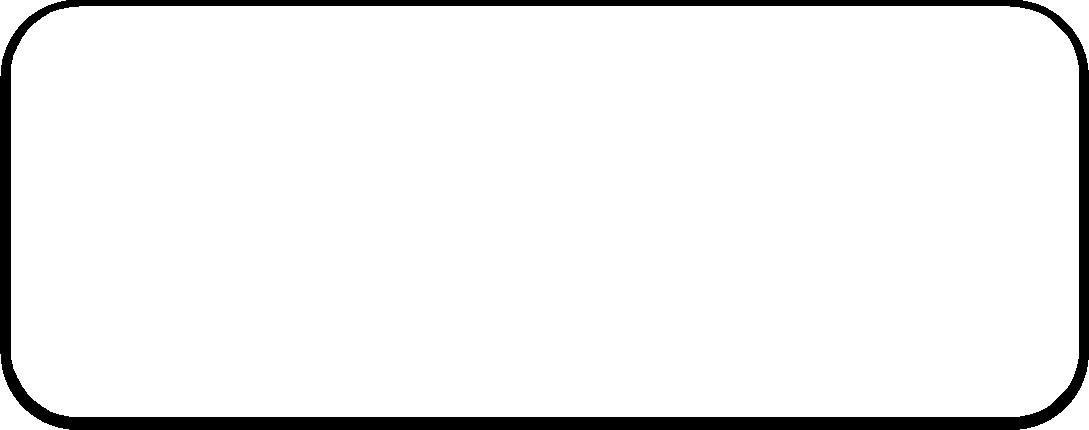 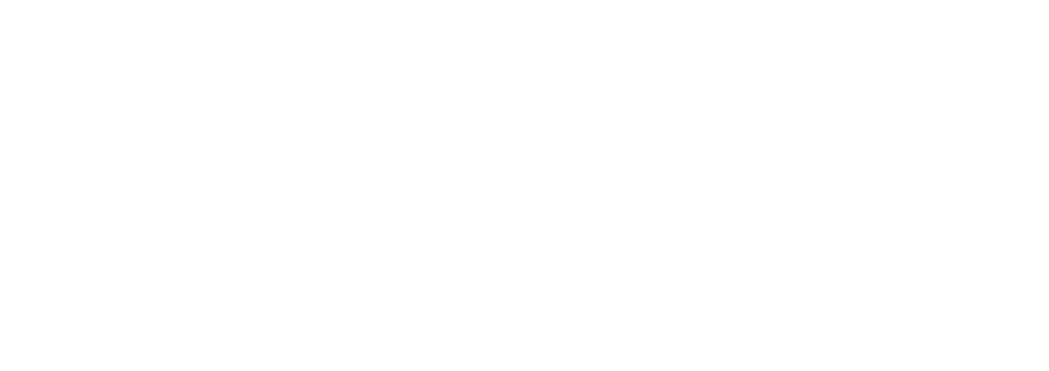 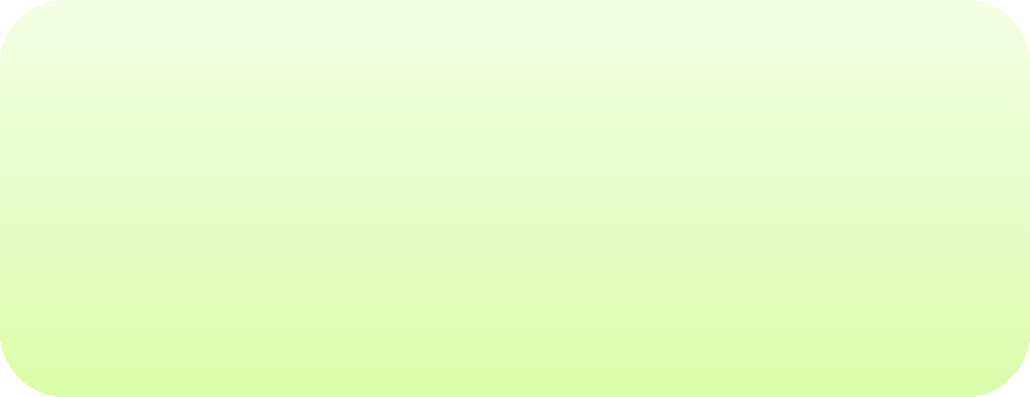 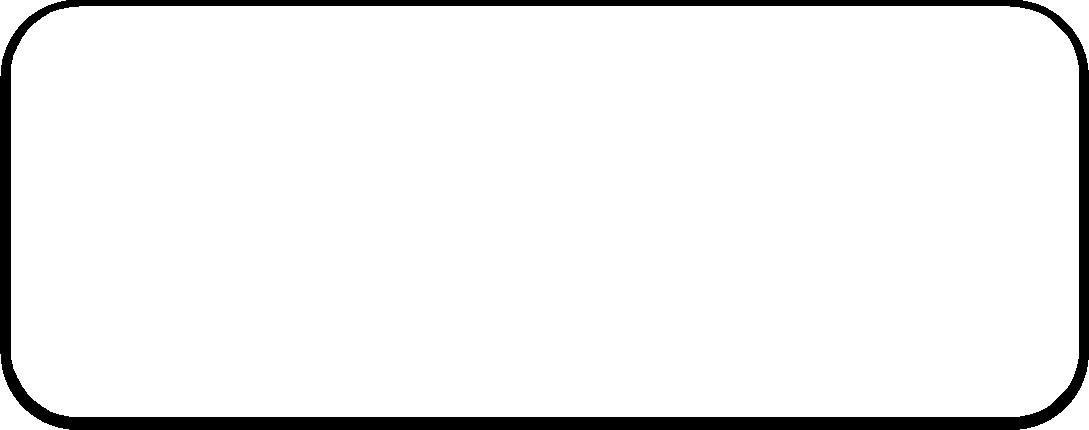 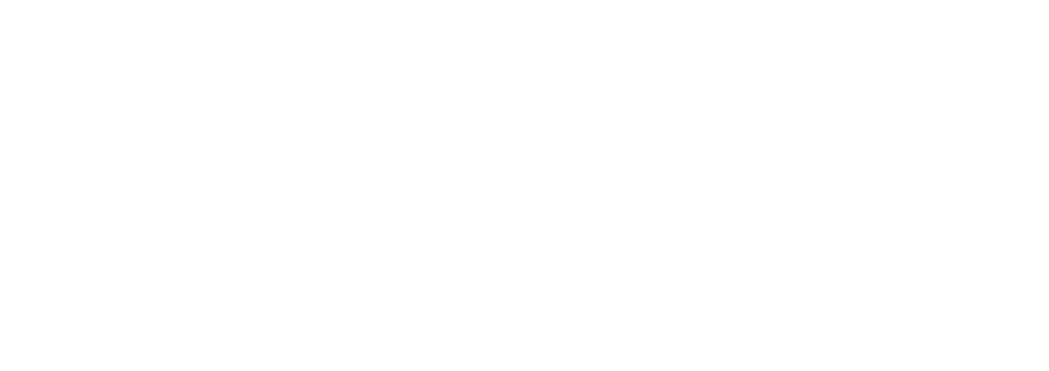 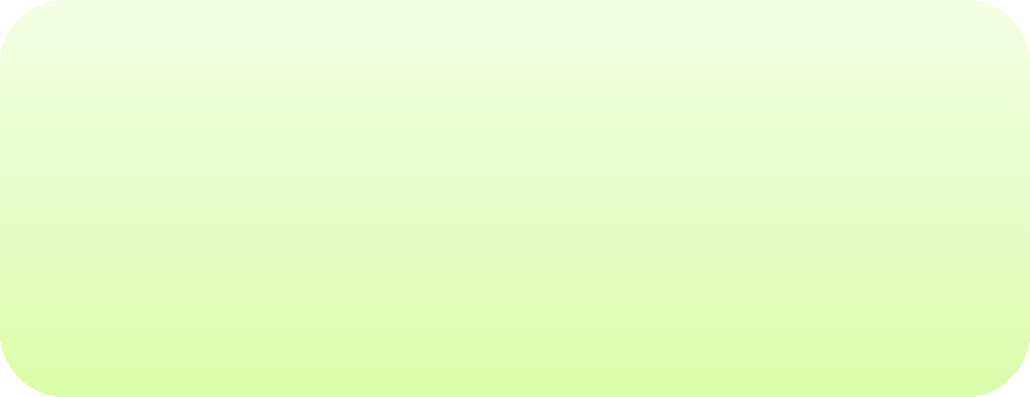 Text 2.Perhatikan contoh balasan pesan di email dari Mirna kepada Shinta berikut ini.Hi, Shinta.It‟s me again Mirna. I know how you might feel about your doubt to decide your next stage of your life after graduation. You told me that you prefer taking your time in higher education to staying at home for short courses; both in accounting as you like.I am afraid I have to disagree with you this time. Going to college is truly good choice. But you have to remember your mother‟s condition. She badly needs you in her side. You need to take care of her. Your presence will mean a lot for her recovery after the surgery. I wish you could get the best achievement in your short course for I believe that you are the cleverest friend I have ever had. I hope you take this into consideration.Best	friend, MirnaMirna menghargai semua niat baik dan cita-cita Shinta. Karena Mirna teman akrab Shinta, dia mengungkapkan ketidaksetujuannya kepada Shinta tentang study lanjutnya di perguruan tinggi. Perhatikan cara Mirna menyampaikan pendapatnya yang tidak setuju tersebut. Tentu kalian juga pernah memberikan pendapat kepada teman kalian melalui media tulis selain juga dengan pembicaraan langsung. Menyampaikan pendapat secara tertulis memerlukan paparan yang lebih jelas agar pesan yang diterima bisa dimaknai secara utuh dan tidak terjadi kesalahpahaman.RangkumanMemahami dan menyusun dialogue harus berdasarkan konteks dan peruntukan sehingga tujuan dari pembuatan teks dapat tercapai.Menyusun bahasa tulis untuk menyampaikan pendapat memerlukan arahan pengantar, bisa dengan menyajikan alasan atau latar belakang terlebih dahulu.Latihan SoalTask 1. Look at the jumbed sentence below! Arrange them into good dialogue!B	:	Yeah. Once, one of my good friends lied to me. He was a really good friend, and I just felt completely betrayed. It destroyed the friendship.B	:	In my opinion friends need to be completely honest. One little lie and the friendship just disappears.A	:	Some people say friends are always honest with each other. What do you think?A	:	Ah, that‟s pretty strong language. Do you really think that?Kunci Jawaban dan Pembahasan Task 1.:	Some people say friends are always honest with each other. What do you think?:	In my opinion friends need to be completely honest. One little lie and the friendship just disappears.:	Ah, that‟s pretty strong language. Do you really think that?:	Yeah. Once, one of my good friends lied to me. He was a really good friend, and I just felt completely betrayed. It destroyed the friendship.Task 2. Read the following Context! Then, brainstorm the ideas and give your opinion based on that context.Benny has sent a letter to Rudy asking for his opinion about his problem in managing his fund. Benny has not had much enough. He is confused to decide whether to buy a bicycle to take take him to school or to run a small farm in sheep animal husbandry.As Rudy, write a letter to Benny giving response and opinion about his problem.Perhatikan bagan berikut ini untuk membantu kalian menempatkan idenya.Penilaian DiriSetelah kalian menyelesaikan latihan soal dengan hasil minimal kategori baik, maka disilahkan kalian mengisi penilaian diri berikut untuk menilai pencapaian kompetensi selama kalian mempelajari modul ini.Learning JournalComplete the following statements to show your learning development.The materials I have learned are … .In my opinion, the ost difficult part in this unit is … .It is difficult for me because … .The other problem(s) I face im his unit is/are … .The effort(s) I do to solve the problem is/are … .The support(s) which I need to solve the problem is/are … .ReflectionCheck your comprehension after studying this unit.Setelah kalian selesai dengan penilian diri, perhatikan hasil jawaban kalian. Jika sekiranya jawaban kalian menunjukan sebagaian belum tercapai, maka kalian sangat dianjurkan untuk mengulang pembelajaran. Jika sebagian besar jawaban kalian sudah tercapai, maka „SELAMAT‟ kalian dapat melanjutkan pada tahap berikutnya.EVALUASIBagiaan 1 pilihan gandaKerjakan soal-soal berikut dengan memberi lingkaran pada opsi jawaban yang tepat.Woman	:What do  you  think of my appearance? Do I look okay?Man	:	Well, yes. But it will be more elegant if you wear a long black dress. Woman	:	Alright.What is the dialogue about?The woman‟s dressThe elegant womanThe woman‟s black dressThe woman‟s appearanceThe man‟s complaint about the womanMan	: Oh my god, this traffic is making me crazy. Woman : Absolutely! I think there must be an accident.Man	:   I think so too. It‟s almost seven o‟clock. We‟ll be late for school.Woman    :     We‟d better tell our teacher that we‟re coming late, because of the traffic. We hope and pray that traffic will be fine soon and we will not miss the first lessonMan	:	Okay, let‟s call her. What is the best solution they have?make themselves crazycome late to schoolcall the teacherhope and praymiss the first lessonWoman	:	Look at me! Does this long red dress suit on me, John?Man	:	I don‟t think so. I think the green long dress is better than the red one.Woman	:	How about the short black one, then?Man	:	Yes, that suits you. You look gorgeous with that one.Which dress suits the woman?The short red one.The short green one.The short black one.The long red one.The long green one.Dio	:	Can	you	give	me	an	opinion	about	my	sculpture? Jon:	Sure thing! I think  you should have had fixed the hand.Dio	:	Thanks, Jon.Jon	:	No problem! From the dialogue above, Dio is…asking for helpgiving helpgiving opinionasking for an opinionasking for helpFrom the dialogue above, Jul is … .asking for an opinionasking for helprequesting for attentiongiving an itemgiving opinionDave	:	So, what do you think of my singing?John	:	It‟s really good, but I suggest to try singing in a high tune. Dave	:	Thanks, John.John	:	No problem, Dave! From the dialogue above, John is … .asking for helpgiving an opinionasking for an opiniongiving helpgiving attentionJade	:	What do you think of my drawing?Rose	:	It‟s amazing, but I think you should erase the scribbles over here. Jade:	Thank	you	so	much	for	you	opinon,	Rose! Rose:	My pleasure.From the dialogue above, Rose is…asking for attentionasking a questiongiving an opiniongiving helpasking for helpAndy	:	What do you think about the restaurant? Budy	:	I think the price is too expensiveFrom the dialogue above we can conclude that … .Budy is expressing pleasureAndy is expressing pleasureBudy is expressing displeasureAndy is expressing displeasureBudy is giving opinionMita	:	What do you think about the fairy?Bayu	:	I think she deserves to return to heaven We can conclude that Mita is …asking for information from bayuasking bayu‟s opiniongiving her opinion to bayuagreeing with bayu‟s opinion disagreeing with bayu‟s opinionAdi	:	…Ina	:	I think it‟s great.Have you read this book?What do you think of this book?What is it?Do you know this?How do you do?Bagian 2. EssaySmoking should be banned in public places. What is your opinion? What is the opinion of other people in your class on this issue? Do you agree or disagree with this opinion? Write one short paragraph about your stance and give reason and evidence to support your opinion. 	_ 	_ 	_ 	_ 	_ 	_ 	_ 	_ 	_ 	_ 	_ 	_ 	_Kunci JawabanBagian 1. Pilihan GandaDCCDABCEBBBagian 2. EssayBangkalan, 13 September 2023Mengetahui,Guru Pamong                                               Guru Bahasa InggrisSRI HUZAIMAH, S.Pd                                               SITI KARIMAHNIP. 197207162005012007                                           NIM.2035511038 PEMERINTAH PROVINSI JAWA TIMUR DINAS PENDIDIKANSEKOLAH MENENGAH ATAS NEGERI 1 KAMALJl. Raya Telang No. 02 Telp. 031-3011312 Kode pos 69162 Email:smanegeri1kamal@gmail.comMODUL AJAR BAHASA INGGRIS DEGREE OF COMPARISIONKOMPONEN UMUMIdentitas ModulNama	: Siti KarimahNama Institusi	: SMA Negeri 1KamalJenjang Sekolah	: SMAKelas	: X / Fase EElemen	: Menyimak - berbicaraAlokasi Waktu	: 45x2 (2 X Pertemuan)Kompetensi AwalPeserta didik dapat mengaitkan pemahaman sebelumnya mengenai kata sifat (adjective)serta menggabungkannya menjadi satu kalimat perbadingan yang baik.Profil PelajarPancasilaBertaqwa kepada Tuhan YME: menjalankan ajaran agama dalam kehidupan sehari-hari (berdoa sebelum belajar).Mandiri: peserta didik mampu mengelola pikiran, perasaan dan tindakan agartetap optimal mencapai tujuan pengembangan diri dan prestasinya, baik yangdilakukan sendiri maupun yang bersama-sama dilakukan dengan orang lain.Kerja sama: peserta didik mampu berkomunikasi memberikan pendapat dan membuat perbandingan dengan kerja sama yang baik.Kreatif: peserta didik mampu berkomunikasi memberikan pendapat dan membuatperbandingan secara kreatif.Target Peserta DidikPeserta didik reguler/tipikal: umum, tidak ada kesulitan dalam mencerna danmemahami materi ajar.Jumlah peserta didik : 34 orang di kelas XPeserta didik dengan pencapaian tinggi (Top achiever) : ... Peserta didik dengan pencapaian rendah (Low achiever): ....Peserta dengan kesulitan belajarInklusi: -Disabilitas : -ModaLuring / tatap muka langsungKOMPONEN INTI Capaian PembelajaranElemen : Menyimak-berbicaraPada akhir Fase E, peserta didik menggunakan bahasa Inggris untuk berkomunikasi dengan guru, teman sebaya dan orang lain dalam berbagai macam situasi dan tujuan. Mereka menggunakan dan merespon pertanyaan dan menggunakan strategi untuk memulai dan mempertahankan percakapan dan diskusi. Mereka memahami dan mengidentifikasi ide utama dan detail relevan dari diskusi atau presentasi mengenai topik yang dekat dengan kehidupan pemuda. Mereka menggunakan bahasa Inggris untuk menyampaikan opini terhadap isu yang dekat dengan kehidupan pemuda dan untuk membahas minat. Mereka memberikan pendapat dan membuat perbandingan. Mereka menggunakan elemen non-verbal seperti bahasa tubuh, kecepatan bicara, dan nada suara untuk dapat dipahami dalam sebagian konteks.Tujuan PembelajaranMemahami kalimat perbandingan secara tepat dalambentuk kalimatperbandingan secara mandiri (Explanation)Memberikan dan merespon pertanyaan dengan kalimat perbandingan yang tepatmelalui kerja sama secara kreatif (Aplikasi)Indikator keberhasilanPeserta didik mampu mengidentifikasikan language features pada degree ofcomparisonPeserta didik dapat menjelaskan perubahan kata sifat secara tepat dalam bentukkalimat perbandingan secara mandiriPeserta didik mampu menjelaskan fungsi penggunaan dari degree of comparisonPeserta didik mampu menyusun kalimat perbandingan melalui kerja samasecara kreatifPeserta didik mampu mempresentasikan hasil kerja poyek yang memuat degreeof comparison melalui presentasi kelompokModel PembelajaranModel Pembelajaran: Project Based LearningMetode ceramah, diskusi, tanya jawab dan gallery walk2. Pemahaman Bermaknakalimat perbandingan (degree of comparison) adalah kalimat yang membandingkan dua benda atau lebih baik makhluk hidup ataupun benda mati, dengan membandingkan kualitas atau karakteristiknya. Setelah melaluipembelajaran ini peserta didik bisa membuat perbandingan terhadap makhluk hidup dan benda mati terkait dengan kehidupan sehari-hari dan mempresentasikan hasil proyek yang dilakukan secara kelompok dengan baik.Pertanyaan PemantikWhat do you know about degree of comparison?Would you like to give me an example of comparative sentence?When should we use the comparative sentence?Sarana PrasaranaLaptop, LCD, ATK, Video, infografis, materi ajar, LKPDSumber BelajarBuku, website, youtubeKegiatan Pembelajaran Pertemuan ITabel linimasa / timeline jadwal pelaksanaan proyekAsesmen / Penilaian Bentuk Asesmen: individu dan kelompokJenis asesmen:Assesment for learning (formatif) – rubrik penilaian speaking berupa hasil presentasidan diskusi dan atau produk yang dihasilkan dalam kelompokAssessmet for learning – rubrik penilaian kinerja melalui Lembar Kerja Peserta Didik(LKPD.Assessment as learning (lembar pengamatan dari hasil observasi keaktifan pesertadidik saat berdiskusi) – memonitor keaktifan kelas saat berdiskusiPengayaan dan RemedialPengayaan:Peserta didik ditugaskan untuk membuat berbagai contoh kalimat perbandingandengan berbagai topikRemedial:Peserta didik diminta mengulangi pembelajaran dan ditugaskan menyelesaikan tugasmemahami kalimat perbandingan yang belum dikuasaiBangkalan, 13 September 2023Mengetahui,Guru Pamong	Guru Bahasa InggrisSRI HUZAIMAH, S.Pd	SITI KARIMAHNIP. 197207162005012007	NIM. 2035511038              DAFTAR GAMBAR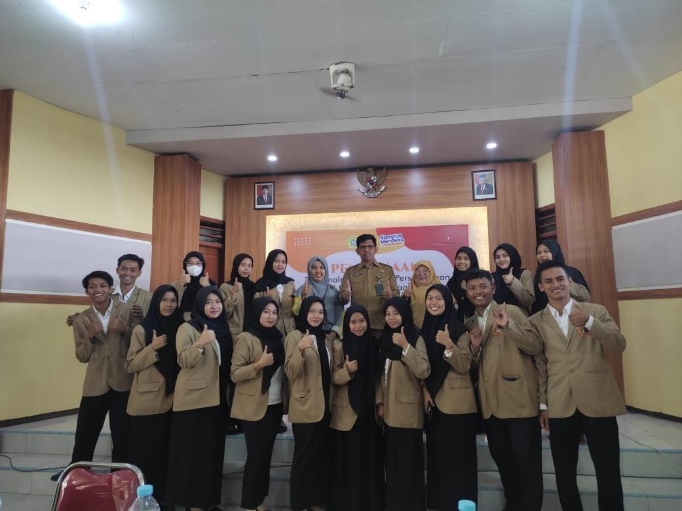 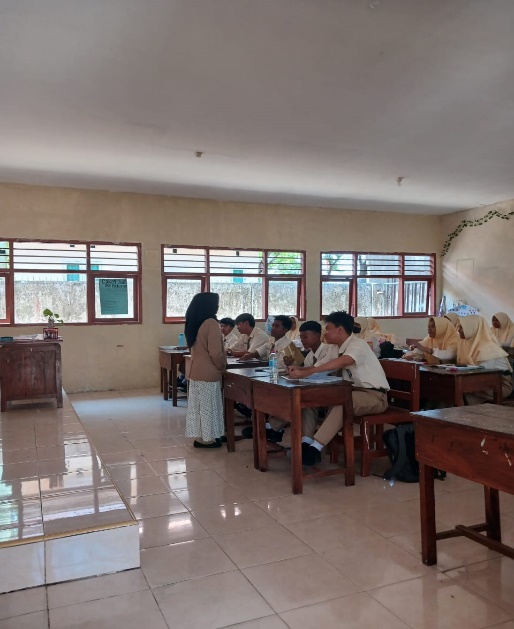 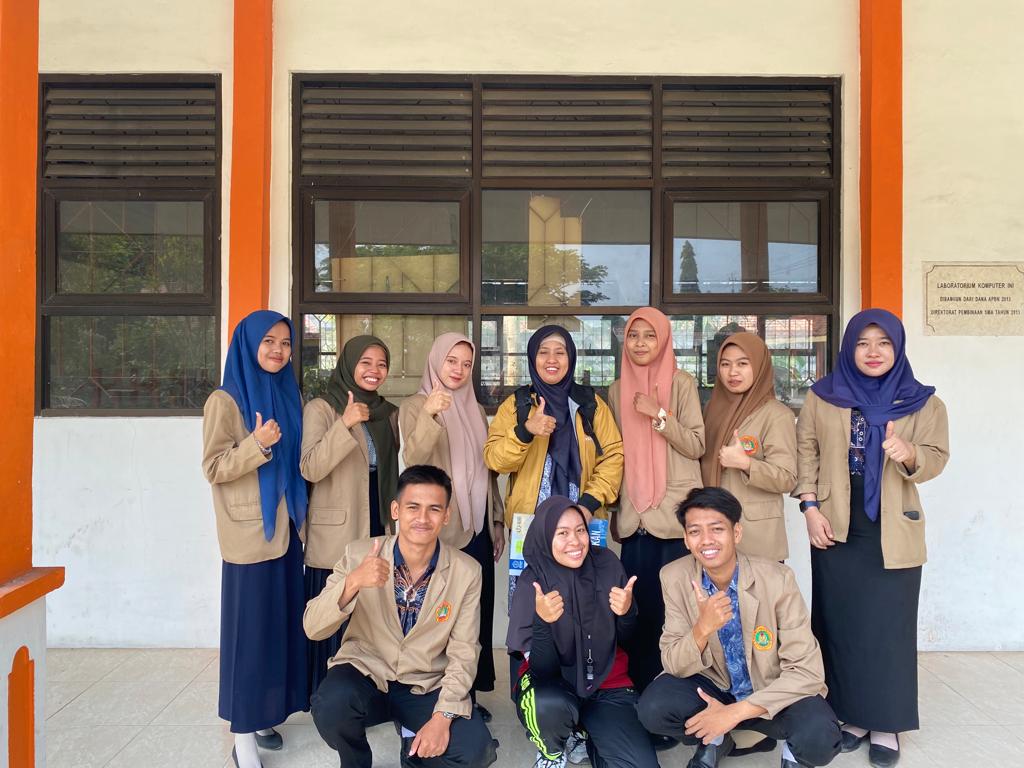 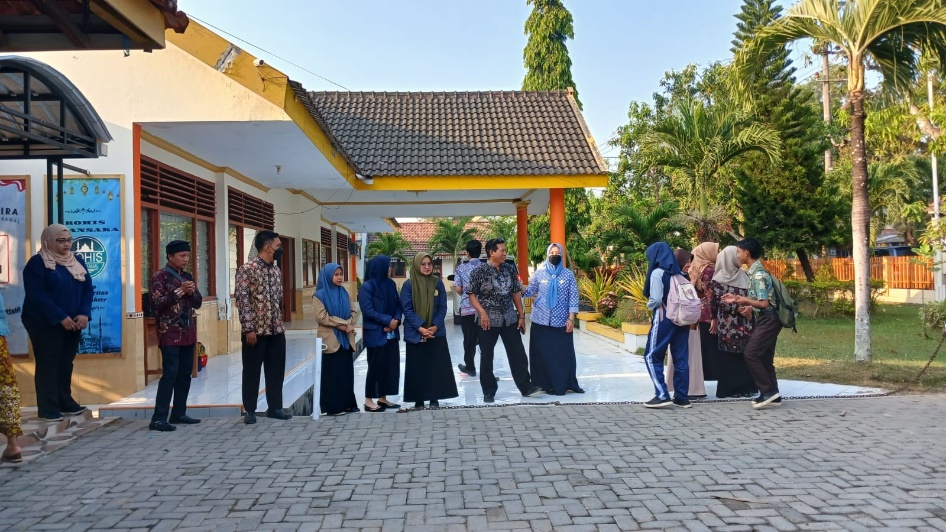 Hari dan TanggalPertemuan ke-KelasTujuan pembelajaranMateri yang diajarkanRabu, 23 Agustus 20231(Satu)X-10 Peserta didik mampu menangkap inti dari pembicaraan meminta dan memberi dan pikiran dengan orang lain dengan kritis.1.Listening Expression use in Asking, Giving opinion and tought, dialogue involving asking, giving opinion and tought 2. Expression and Responses use and asking, giving opinion and tought Jumat, 25 Agustus 20232(Dua)X-7Peserta didik mampu menangkap inti dari pembicaraan meminta dan memberi dan pikiran dengan orang lain dengan kritis.1.Listening Expression use in Asking, Giving opinion and tought, dialogue involving asking, giving opinion and tought 2. Expression and Responses use and asking, giving opinion and tought rabu, 30 Agustus 20233(Tiga)X-10Peserta didik mampu mengemukakan pendapat dengan ungkapan meminta dan memberi pendapat dan pikiran kepada orang lain baik secara lisan maupun tulisan dengan santun.1. Nomina singular dan plural dengan atau tanpa E, The, This, Those, My, Their etc.2. Ucapan, tekanan kata, intonasi, ejaan, tanda baca, dan tulisan tangan 3. Simple present/ Future tense jumat, 01 Agustus 20234(Empat)X-7Peserta didik mampu mengemukakan pendapat dengan ungkapan meminta dan memberi pendapat dan pikiran kepada orang lain baik secara lisan maupun tulisan dengan santun.1. Nomina singular dan plural dengan atau tanpa E, The, This, Those, My, Their etc.2. Ucapan, tekanan kata, intonasi, ejaan, tanda baca, dan tulisan tangan 3. Simple present/ Future tense Rabu , 06 September 20235 (lima)X-10Peserta didik menyusun opini tentang kehidupan keseharian dan minat pemuda dengan kreatif .Peserta didik mampu mempertahankan pendapat sendiri dan membandingkanya pada pendapat orang lain dengan santunPeserta didik dapat mengkombinasikan bahasa lisan dengan bahasa nonverbal dengankreatif untuk bisa dipahami dalam sebagian konteks dalam  memberikan pendapat1.Expressions and responses use in asking, giving opinion and tought 2. Expressions and responses use in defending, suporting and giving alternatives opinion and tought.3. Nonverbal expression to defend, support and give alternatives opinion and toughtJumat ,08 September 20236 (enam)X-7Peserta didik menyusun opini tentang kehidupan keseharian dan minat pemuda dengan kreatif .Peserta didik mampu mempertahankan pendapat sendiri dan membandingkanya pada pendapat orang lain dengan santunPeserta didik dapat mengkombinasikan bahasa lisan dengan bahasa nonverbal dengan kreatif untuk bisa dipahami dalam sebagian konteks dalam memberikan pendapat1.Expressions and responses use in asking, giving opinion and tought 2. Expressions and responses use in defending, suporting and giving alternatives opinion and tought.3. Nonverbal expression to defend, support and give alternatives opinion and toughtRabu , 13 September 20237 (tujuh)X-10Ulangan HarianJumat , 15 September 20238 (delapan)X-7Ulangan HariannoNamaNHNTUH1.ABDUR ROHMANB75752.ACHMAD ABIL MAWAHIBB80803.ADINDA PUTRI AYU KARTIKASARI A81854.ADITYA BHASKARAB80895.AHMAD KEVIN SAMUDRAB75756.AHMAD SYAFIUL ANAMB82757.ANDINI SHOFA SALSABILAA90828.APRILIA NINGSIHA90759.APRITA ZASQIYAHA957510. BUNGA SAFITRI SOLIHINB757511. DAFFA STEVANO HIMA   RAMDANA A758312.DEA OKTAVIANI SAFITRI RAHAYUA858513.DIKA AZISTYAA799014.DIMAS BAYU ANGGARAB797515.ELOK NUROTUL ANNISAA808316.FATIMATUS ZAHROHA897517.MOHAMMAD FIRZA ISLAMY DAFFAB797518.MOHAMMAD JUNAIDIB857519. MUHAMMAD BUDI FAUZAN B957520. NOVI AMEYLIAA807521.PUTRI HANIZAHA957522.RAFA DIO FAHLYA808224.RAHMA NOVIANTYIA927525.RAHUL AMIN MAIFRA RAHMANB808526. RAYZHA AULIA PUTRIA808327.REVALDO HOTARA MANJAYAB808028. RIKA SOFIYANTIA958529. RISQI QAIDATUL ISLAMIA958030.SALSABILA DEWI FASIHATIA957531.SEFHIA RAMADHANIB807732.SHAFA ALIFIA RAHMAN A907533.VARREL BIMA WICAKSONOA908434.ZAHRA DEWI WIRDHANIA929035.ZULKIFLI ALIM PERMANA PUTRAB9075noNamaNHNTUH1.ABD. ROHMANB80922.ADIT SETIAWAN BHAKTIB80753.AISYAH RAHMANIAH A81924.AMALIKA MYROBBYA90925.AMANDA SYAKILA RAHAYUA75956.AULIA ANISA DIAN PUTRIA92837.AYUMI LUTFIA AZIZAHA89758.DANI SATRIO PURNOMOB90949.DENIS NUR DEVA SIDRATULMUNTAHAB957510.DIKA PUTRA PARMADIB807211.EKA RAMDHANI A807512.FATIMATUZZAHROA807913.FIRDA ASSAHRA ABDUR ZUHRIA798214.HOLIFATUL ISNAINIA797515.KIKI FARELB807516.LELA DWI PUTRIWANAA897517.MOCH HAQIQUN NAZILYB797718.MOCH MAULANA ADIF HIDAYATULLAHB858219.MOH RAFIQ B958420.MOH ZEYROSIB808221.MOHAMMAD AFFANB959222.MUHAMMAD ARIEL PRATAMAB808024.NANDA PUTRI SALZABILAA929425.NAUFAL DYKA PUTRA NURTAMAMB809426.NELI FATIMAH AZZAHRAHA808727.KUDROTUL AINIYAHA807528.NURUL MAULIDYAHA959829.SAIFUL AMRIB959230.SITI AISYYAHA957531.SITI NURUL LAILATUL NISAKB807532.SYARIF AKBAR RAFSANJANI B907533.VIERE SANDY PRAMESWARIA909534.ZAHRATUN NASYWAA927535.ZIANA ARDILAB9095ElemenCapaian pembelajaranTujuan pembelajaranKonten materiProfil pelajarpancasilaKata KunciGlossariAlokasiWaktuMenyimak BerbicaraMenggunakan dan merespon pertanyaan dan menggunakan strategi untuk memulai dan mempertahankanpercakapan dan diskusi.M1. Peserta didik mampu menangkap inti dari pembicaraan meminta dan memberi pendapat   dan   pikiran dengan orang     lain1. Listening expressions use in asking, giving opinion and tought, dialogueBernalar kritis, kreatif, gotong royong, berakhlak mulia, mandiriOpinion, Thought, DebateOpinion : opini/ pendapatThought : pemikiran/ ideIdea :pemikiran/ ideAccepting : menerima2 JPElemenCapaian pembelajaranTujuan pembelajaranKonten materiProfil pelajarpancasilaKata KunciGlossariAlokasiWaktuMemahami dan mengidentifikasi ide utama dan detail relevan dari diskusi atau presentasi mengenai topik yang dekat dengan kehidupan pemuda/ Menggunakan bahasa Inggris untuk menyampaikan opini terhadap isu yang dekat dengan kehidupan pemuda dan untuk membahas minat.Memberikan pendapat dan membuat perbandingan.Menggunakan elemen non-verbal seperti bahasa tubuh, kecepatan bicara, dan nada suara untuk dapat dipahami dalam sebagian konteks.dengan kritisM2. Peserta didik dapat menganalisis unsur kebahasaan			teks interaksi	transaksional dengan			ungkapan pendapat		dan	pikiran dengan kritisM3.	Peserta		didik mampu mengemukakan pendapat	denganungkapan   meminta dan memberi pendapat dan pikiran kepada orang lain baik lisan maupun tulisan dengan santuninvolving asking,	giving opinion		and toughtExpressions and	responses use in asking, giving opinion and toughtNomina singular		dan plural		dengan atau	tanpa		a, the, this, those, my, their etcUcapan, tekanan	kata, intonasi, ejaan, tanda baca, dan tulisan tanganSimplePresent/ Future TenseRefusing : menolak Expressions : ungkapanResponses : tanggapan2 JPMemahami dan mengidentifikasi ide utama dan detail relevan dari diskusi atau presentasi mengenai topik yang dekat dengan kehidupan pemuda/ Menggunakan bahasa Inggris untuk menyampaikan opini terhadap isu yang dekat dengan kehidupan pemuda dan untuk membahas minat.Memberikan pendapat dan membuat perbandingan.Menggunakan elemen non-verbal seperti bahasa tubuh, kecepatan bicara, dan nada suara untuk dapat dipahami dalam sebagian konteks.B1.	Peserta	didikmampu	menyusun opini		tentang1. Expressionsand	responses use in asking,Bernalar kritis,kreatif, gotong royong,ElemenCapaian pembelajaranTujuan pembelajaranKonten materiProfil pelajarpancasilaKata KunciGlossariAlokasiWaktukehidupan keseharian dan minat pemuda dengan kreatifB2.		Peserta		didik mampu mempertahankan pendapat	sendiri			dan membandingkannya pada	pendapat	orang lain dengan santunB3. Peserta didik dapat mengkombinasikan bahasa	lisan	dengan bahasa non – verbal dengan	kreatif			untuk bisa	dipahami		dalam sebagian konteks dalam memberikan pendapatgiving opinion and toughtExpressions and	responses use		indefending, supporting and giving alternatives opinion	and toughtNon – verbal expression			to defend, support and	give alternatives opinion		and toughtberakhlak mulia, mandiri2 JP 2 JPMembaca - MemirsaMembaca dan merespon berbagai macam teks seperti narasi, deskripsi, prosedur, eksposisi, recount, dan report.Membaca untukmempelajari sesuatu atauM1.	Peserta	didik mampu mengidentifikasi fungsi social Narrative text M2.	Peserta	didik mampu		menganalisisstruktur  Narrative  textDefinition, social function Narrative TextGeneric Structure	and LanguageFeaturesBernalar kritis, kreatif, gotong royong, berakhlak mulia, mandiriOrientation : pendahuluanCharacter: tokoh Location : tempat Time : waktu Complication : konflikResolution : akhir 2 JP 2 JP 2 JPElemenCapaian pembelajaranTujuan pembelajaranKonten materiProfil pelajarpancasilaKata KunciGlossariAlokasiWaktuuntuk mendapatkan informasi. Mencari dan mengevaluasi detil spesifik dan inti dari berbagai macam jenis teks. Teks ini dapat berbentuk cetak atau digital, termasuk diantaranya teks visual, multimodal atau interaktif.dan unsur kebahasaan dengan benarM3. Menyimpulkan isi text Narrative dengan benarM4. Menganalisis pesan moral text Narrative dengan tepatNarrative Text3. Summary		of Generic Structure	and Language Features Narrative TextceritaCoda : hikmah Adverb of time : kataketerangan waktu Time conjunction :kata hubung waktu Specific character :tokoh – tokoh Action verbs : katakerja lampauDirect speech : ucapan langsunguntuk mendapatkan informasi. Mencari dan mengevaluasi detil spesifik dan inti dari berbagai macam jenis teks. Teks ini dapat berbentuk cetak atau digital, termasuk diantaranya teks visual, multimodal atau interaktif.M5. Peserta didik mampu menangkap gambaran	umum, informasi tertentu dan rinci dari teks  deskriptif	dengan penuh percaya diri dan bertanggung jawabM6. Peserta didik mampu menganalisis struktur kebahasaan yang digunakan dalam teks	berbentukdeskriptif	denganDefinition, and	social function Descriptive textGeneric Structure Descriptive TextLanguage Features	of Descriptive TextWriting	aBernalar kritis, kreatif, gotong royong, berakhlak mulia, mandiriDescriptive: memaparkan, menggambarkan Generic	Structure: bagian – bagian text Language		Feature: unsur kebahasaan Adjective		:	kata sifatIdentification : pengenalan Description	: pemaparanSimple	Present:2 JP2 JP 2 JP 2 JPElemenCapaian pembelajaranTujuan pembelajaranKonten materiProfil pelajarpancasilaKata KunciGlossariAlokasiWaktupenuh percaya diriM7. Perserta didik mampu menyusun teks deskriptif	tulissederhana tentang objek wisata dengan memperhatikan tujuan, struktur teks, dan unsur kebahasaan, secara benar dan sesuai dengan konteksDescriptive textstruktur	kalimat menunjukan kegiatan sekarangLinking verb : kata kerja sambung, to be dan sebagainyaM9.	Peserta	didik mampu mengidentifikasi tujuan teks prosedur lisan dan tulis dengan memberi dan meminta informasi sesuai dengan konteks penggunaannya dengan telitiM10. Peserta didik mampu merinci ke bagian - bagian struktur teks prosedur lisan  dantulis   dengan  memberiDefinition and social function Procedure TextGenericStructure	of Procedure textLanguage Features	if Procedure TextWriting	aProcedure TextBernalar kritis, kreatif, gotong royong, berakhlak mulia, mandiri2 JP  2 JP 2 JP2 JPElemenCapaian pembelajaranTujuan pembelajaranKonten materiProfil pelajarpancasilaKata KunciGlossariAlokasiWaktudan meminta informasi sesuai dengan konteks penggunaannya dengan kreatifM11. Peserta didik mampu menyimpulkan unsur kebahasaan teks prosedur lisan dan tulis dengan memberi dan meminta informasi sesuai dengan konteks penggunaannya dengan bertanggungjawabM12 Peserta didik mampu menyusun teks prosedur berbentuk essay dengan memberi dan meminta informasi sesuai dengan konteks penggunaannya dengan benar.M.14 Peserta didik mampu menganalisis fungsi   sosial,  strukturteks,        dan        unsur1. Definition and social function AnalyticalExpositionBernalar kritis, kreatif, gotong royong,berakhlak2 JP2 JPElemenCapaian pembelajaranTujuan pembelajaranKonten materiProfil pelajarpancasilaKata KunciGlossariAlokasiWaktukebahasaan		dari		teks eksposisi				analitis tentang	topik		yang hangat		dibicarakan umum, sesuai dengan konteks penggunaannya secara baikPeserta didik mampu menangkap makna dalam teks eksposisi	analitis tentang topik yang hangat dibicarakan umum dengan kritisPeserta didik mampu menyusun Exposition text tentang topik yang hangat dibicarakan umum dengan jujurTextGenericStructure Analytical Exposition TextLanguage Feature Exposition Analytical TextWritingExposition Analytical Textmulia, mandiri2 JP2 JPM.18 Peserta didik mampu membuat garis besar    tentang   fungsisocial     Recount    text1. Definition and Social FunctionRecount Text2 JP2 JPElemenCapaian pembelajaranTujuan pembelajaranKonten materiProfil pelajarpancasilaKata KunciGlossariAlokasiWaktudengan telitiPeserta didik mampu menganalisis struktur Recount text dan unsur kebahasaan dengan benarPeserta didik mampu menyimpulkan isi Recount text dengan benar2. GenericStructure language feature Recount text4. Recount text example and information in the text 2 JPPeserta		didik mampu		menganalisis fungsi sosial, struktur teks, dan unsur kebahasaan			pada Report text sederhana tentang			benda, binatang, gejala/peristiwa alam.Peserta didik menangkap makna dalam Report text lisan dan tulis sederhana tentang benda,binatang,Definition and Social Function Report TextGenericStructure Report TextLanguage Feature Report Text3. WritingReport textBernalar kritis, kreatif, gotong royong, berakhlak mulia, mandiri, berkebhinekaan global2 JP 2 JP2 JP2 JPElemenCapaian pembelajaranTujuan pembelajaranKonten materiProfil pelajarpancasilaKata KunciGlossariAlokasiWaktugejala/peristiwa	alamM.23	Peserta		didik mampu		menyusun Report text sederhana tentang			benda, binatang, gejala/peristiwa alamMenulis – MempresentasikanMenulis berbagai jenis teks fiksi dan non-fiksi, melalui aktivitas yang dipandu, menunjukkan kesadaran peserta didik terhadap tujuan dan target pembaca.Membuat perencanaan, menulis, mengulas dan menulis ulang berbagai jenis tipe teks dengan menunjukkan strategi koreksi diri, termasuk tanda baca dan huruf besarMenulis berbagai jenisteks fiksi dan non-fiksi, melalui aktivitas yangPeserta didik mampu merencanakan penyusunan teks fiksi Narrative text sesuai dengan tujuan dan target pembaca dengan telitiPeserta didik mampu mengarang cerita fiksi Narrative sesuai dengan tujuan dan target pembaca dengan baikPeserta didik mampu  mengoreksi dan mengembangkan Narrative     text   yangtelah	disusunnyaDefinition, Social Function, Generic Structure, Language Features Narrative TextWriting Narrative Text and Publish to Social MediaDefinition, Social Function, Generic Structure,LanguageBernalar kritis, kreatif, gotong royong, berakhlak mulia, mandiri2 JP2 JP2 JP2 JPElemenCapaian pembelajaranTujuan pembelajaranKonten materiProfil pelajarpancasilaKata KunciGlossariAlokasiWaktudipandu, menunjukkan kesadaran peserta didik terhadap tujuan dan target pembaca.Membuat perencanaan, menulis, mengulas dan menulis ulang berbagai jenis tipe teks dengan menunjukkan strategi koreksi diri, termasuk tanda baca dan huruf besardengan baikPeserta didik mampu menyajikan Narrative text yang telah disusun kepada publik melalui berbagai saluranPeserta didik mampu merencanakan penyusunan teks non fiksi Recount text sesuai dengan tujuan dan target pembaca dengan telitiPeserta		didik mampu menyusun cerita		non			fiksi Recount sesuai dengan tujuan		dan	target pembaca dengan baikPeserta didik mampu  mengoreksi dan mengembangkan Recount text yang telah disusunnya dengan baikFeatures Recount Text4. Writing Recount	Text and Publish to Social Media5. IntroductionElemenCapaian pembelajaranTujuan pembelajaranKonten materiProfil pelajarpancasilaKata KunciGlossariAlokasiWaktuM.30 Peserta didik mampu menyajikan Recount text yang telah disusun kepada publik melalui	berbagaisaluran- Mengidentifikasi makna, tujuan komunikasi, struktur teks, dan unsur bahasa yang terkait dengan(Self Introduction Text) sesuai dengan konteks penggunaan. - Meminta dan memberi informasi tentang (Self Introduction Text) dengan menggunakan struktur teks yang tepat sesuai konteks. - Melengkapi teks interaksi transaksional lisan dan tulis yang terkait dengan (Self Introduction Text) sesuai dengan konteks penggunaan. - Menjawab teks interaksi transaksional lisan dan tulis yang terkait dengan (Self Introduction Text) sesuai dengan konteks penggunaan. - Mengidentifikasi penggunaan unsur kebahasaan pronoun: subjective, objective dalam teks yang terkait dengan (Self Introduction Text) sesuai dengan konteks penggunaan. - Membuat Self Introduction Text lisan dan tulis dengan bahasa sendiri sesuai dengan konteks yang diberikan. - Mempresentasikan/mendemonstrasikan Self Introduction Text lisan dan tulis di hadapan kelas dengan penuh tanggung jawab. Introduction 2 JPElemenCapaianMenyimak – Berbicara Pada akhir fase E, peserta didik menggunakan Bahasa Inggris untuk berkomunikasi dengan guru, teman sebaya dan orang lain dalam berbagai macam situasi dan tujuan. Mereka menggunakan dan merespon pertanyaan dan menggunakan strategi untuk memulai dan mempertahankan percakapan dan diskusi. Mereka memahami dam mengidentifikasi ide utama dan detail relevan dan diskusi atau presentasi mengenai yang dekat dengan kehiduupan pemuda. Mereka menggunakan Bahasa inggris untuk menyampaikan opini terhadap isu yang dekat dengan kehidupan pemuda dan untuk membahas minat. Mereka memberikan pendapat dam memberikan perbadingan mereka menggunakan elemen nonverbal seperti bahasa tubuh, kecepatan bicara dan nada suara untuk dapat dipahami dalam sebagian konteks.By the end of phase E, students use English to communicate with teachers. Peers and others in a range of settings and for a range of purposes. They use and respond to questions and use strategies to initiate and sustain conversations and discussion. They understand and identify the main ideas and relevant details of discussions or presentations on youth-related topics. They use English to express opinions on youth-related issues and to discuss youth-related interests. They give and make comparisons. They use non-verbal elements such as gestures, seed and pitch to be understood in some contexts.Membaca – Memirsa Pada akhir Fase E, peserta didik membaca dan merespon berbagai macam teks seperti narasi, deskripsi, prosedur, eksposisi, recount, dan report. Mereka membaca untuk mempelajari sesuatu atau untuk mendapatkan informasi. Mereka mencari dan mengevaluasi detail spesifik dan inti dari berbagai macam jenis teks. Teks ini dapat berbentuk cetak atau digital, termasuk diantaranya teks visual, atau multi modal atau interaktif. Pemahaman mereka terhadap ide pokok, isu-isu atau pengembangan plot dalam berbagai macam teks mulai berkembang. Mereka mengidentifikasi tujuan penulis dan mengembangkan keterampilannya untuk melakukan inferensi sederhana dalam memahami informasi tersirat dalam teks. By the end of Phase E, students read and respond to a variety of texts, such as narratives, descriptions, procedures, expositions, recount and report. They read to learn or to find information. They locate and evaluate specific details and main ideas of a variety of texts. These texts may be in the form print or digital texts, including visual, multimodal or interactive texts. They are developing understanding of main ideas, issues or plot development in a variety of texts. They identify the author's purposes and are developing simple inferential skills to help them understand implied information from the texts. Menulis - MempresentasikanPada akhir Fase E, peserta didik menulis berbagai jenis teks fiksi dan non-fiksi, melalui aktivitas yang dipandu, menunjukkan kesadaran peserta didik terhadap tujuan dan target pembaca. Mereka membuat perencanaan, menulis, mengulas dan menulis ulang berbagai jenis tipe teks dengan menunjukkan strategi koreksi diri, termasuk tanda baca dan huruf besar. Mereka menyampaikan ide menggunakan kosakata dan kata kerja umum dalam tulisannya. Mereka menyajikan informasi menggunakan berbagai mode presentasi untuk menyesuaikan dengan pembaca/pemirsa dan untuk mencapai tujuan yang berbeda-beda, dalam bentuk cetak dan digital.By the end of phase E, students write a variety of fiction and non-fiction texts, through guided activities, showing an awareness of purpose and audience. They plan, write, review and redraft a range of text types with some evidence of self-correction strategies, including punctuation and capitalization. They express ideas and use common/daily vocabulary and verbs in their writing. They present information using different modes of presentation to suit different audiences and to achieve different purposes, in print and digital forms.NoTujuan PembelajaranMateriAlokasi waktuSemester 1Semester 1Semester 1Semester 11Memproduksi teks deskriptif lisan dan teks deskriptif tulis multimoda tentang great athletes sesuai dengan konteks dan tujuan yang hendak dicapai. Great Atheles 2 JPMemproduksi teks deskriptif lisan dan teks deskriptif tulis multimoda tentang pertandingan olahraga sesuai dengan konteks dan tujuan yang hendak dicapai. Sport Events 2 JPMemproduksi teks prosedur lisan dan teks prosedur tulis multimoda tentang cara menjaga dan mempertahankan kesehatan isik dan mental sesuai dengan konteks dan  tujuan. hendak dicapai. Sport and Health 2 JPMemproduksi teks ekspositori lisan dan teks ekspositori tulis multimoda tentang graffiti sesuai dengan konteks dan tujuan yang hendak dicapai.Healthy Foods2 JPSemester 2Semester 2Semester 2Semester 22Memproduksi teks ekspositori lisan dan teks ekspositori tulis multimodal tentang graffiti sesuai dengan konteks dan tujuan yang hendak dicapai.Graffiti2 JPMemproduksi teks naratif lisan dan teks naratif tulis multimoda tentang fractured stories sesuai dengan konteks dan tujuan yang hendak dicapai.Fractured Stories2 JPJumlah Jam PelajaranJumlah Jam PelajaranJumlah Jam Pelajaran12 JPPendahuluan 15 MenitGuru:Orientasi-Melakukan pembukaan dengan salam pembuka, guru meminta salah seorang siswa untuk memimpin doa belajar dan memanjatkan syukur kepada Allah SWT.-Memeriksa kebersihan kelas dan kehadiran peserta didik sebagai sikap disiplin.Apersepsi & Motivasi- Memberi motivasi untuk membangkitkan semangat belajar dengan video tentang motivasi belajar.-Mereview kembali pembahasan pada pertemuan sebelumnya sebagai langkah awaluntuk melanjutkan pembelajaran selanjutnya.-Menyampaikan tujuan pembelajaran pada pertemuan yang sedang berlangsung.c.	Pemberian Acuan-Memberitahukan materi pelajaran yang akan dibahas pada pertemuan saat itu.-Memberitahukan tentang indikator, dan tujuan pembelajaran pada pertemuan yang berlangsung.-Pembagian kelompok belajar secara heterogen berdasarkan kemampuan siswa yang dilakukan oleh guru.-Menjelaskan	mekanisme	pelaksanaan	pengalaman	belajar	sesuai	dengan	langkahlangkah pembelajaran.Kegiatan Inti ( 110 Menit )Sintak Model PembelajaranKegiatan PembelajaranStimulasi Peserta Didik Pada masalahCRITICAL THINKINGGuru menyajikan video tentang teks deskriptif terkait tempat wisata sekaligus bangunan bersejarah.Peserta didik dalam kelompok mengamati dan memaham video yang disajikan guru.Peserta didik diberikan kesempatan untuk menetapkan permasalahan dalam bentuk pertanyaan yang berhubungan dengan teks yang diamati.Peserta didik diarahkan untuk mengidentifikasi masalah terkait hal yang akan dipelajari hari itu dan akan dijawab melalui kegiatan belajar. Guru menjelaskan materi terkaitdengan tampilan power pointMengorganisasikan peserta didik untuk belajarCOLLABORATION dan CRITICAL THINKINGGuru membagi kelompok peserta didik secara heterogen berdasarkan kemampuan yang berbeda-beda.	Peserta didik dibagikan LKPD terkait deskriptif teks bangunan bersejarah dan tempat wisata.	Peserta didik menganalisis dan mencari perbedaan dari kedua teks tersebut yang telah dibagi oleh guru terkait bagunan bersejarah dan tempat wisata terkait fungsi sosial,struktur teks dan unsur kebahasaan.Peserta didik menggali informasi dan memecahkan masalah terhadap teks yang disajikan.Peserta didik berdiskusi dan membagi tugas mencaribahan-bahan/alat yang diperlukan untuk menyelesaikan masalah.Membimbing penyelidikanCRITICAL THINKING and PROBLEM SOLVINGPeserta didik memahami dalam memecahkan masalah serta menggali informasi pada teks yang disajikan.Peserta didik berdiskusi dalam kelompok mencari solusi terkait dengan masalah yang telah dianalisis.Guru memantau keterlibatan peserta didik dalam pengumpulandata/bahan selama proses penyidikan.Mengembangkan dan menyajikan hasil karyaCOLLABORATIONPeserta didik melakukan diskusi untuk menghasilkan solusi pemecahan masalah.	Peserta didik menjawab pertanyaan dengan tepat dari apa yang telah mereka analisis.Guru memantau diskusi dan membimbing setiap kelompok agar siap untuk dipresentasikanMenaganilis dan mengevaluasi proses pemecahan masalahCOMMUNICATIONPeserta didik menyampaikan hasil diskusi tentang materi teks deskriptif tulis didepan kelas untuk mengembangkan sikap jujur, teliti, toleransi, kemampuan berpikir sistematis, mengungkapkan pendapat dengan sopan.	Setiap kelompok dibimbing dan didorong oleh guru agar memberi masukan dan penghargaan kepada kelompk lain.	Peserta didik merangkum sesuai masukan yang diperoleh darikelompok lain.Kegiatan Penutup (sinkron) (10Menit)Peserta didik menyimpulkan nilai atau manfaat apa yang didapat dari pembelajaran yang telah selesai dibahas pada hari itu.Pada tahap ini peserta didik menganalisis hasil kerja dan mengevaluasi hasil belajar tentang materi yang telah dipelajari melalui diskusi.Guru dan siswa membuat refleksi pembelajaran dengan singkat. 4. Guru menyimpulkan ide / pendapat darisiswa.Guru menyampaikan materi pokok yang akan dipelajari pada pertemuan selanjutnya.Ketua kelas memimpin doa.Mengucapkan salamKompetensi materalMaterialIPKIndicator soalBentuk soalNo,soal3.4Membedakan fungsi sosial, struktur teks, dan unsur kebahasaan beberapa teks deskriptif lisan dan tulis dengan memberi dan meminta informasi terkait tempat wisata dan bangunan bersejarah terkenal, pendek dan sederhana, sesuai dengan konteks penggunaannyaTeks Deskriptif; Tempat Wisata dan Bangunan Bersejarah3.4.1Membanding kan fungsi sosial dari teks deskriptif tulis terkait tempat wisata dan bangunan bersejarah terkenal.3.4.8 Disajikan dua buah teks deskriptivetulis terkait tempat wisata dan bangunan bersejarah peserta didik mampu membandingkan fungsi sosial dari kedua teks tersebut dengan benar.What is the writer‟s purpose of text 1 and text 2?What do you think about differences situation in Aceh Tsunami Museum and Weh Island?Do you think Aceh Tsunami Museum and Weh Island is a recommended tourist destination?Why?Whynot?essay1,2 and33.4.2Membandingkan struktur teks deskriptif tulis dengan memberi danmeminta informasi terkait tempat wisatadan bangunan3.4.9 Disajikan dua buah teks deskriptivetulis terkait tempat wisata dan bangunan bersejarah peserta didik mampu membandingkan stuktur teks dari kedua teks tersebut dengan tepat. (Fill in the blanks for these columns based on the text 1 and text 2)essay43.4.3Menganalisis unsur kebahasaan Adjective dalam sebuah teks deskriptif tulis3.4.10 Disajikan dua buah teks deskriptive tulis terkait tempat wisata dan bangunan bersejarah peserta didik mampu membandingkan dan menemukan unsur kebahasaan adjective dari kedua teks tersebut dengan baik.(Filling in these colums for describing on text 1 and text 2)a. Word bank for describing place text (AcehTsunami Museum) ColorShape Material Sizea. Word bank for describing place text (WehIsland) Color Shape Material Sizeessay5,63.4.4Menganalisis unsur kebahasaan noun/noun phrasedalam sebuah teksdeskriptif tulis.3.4.11 Disajikan dua buah teks deskriptive tulis terkait tempat wisata dan bangunan bersejarah peserta didik mampu mengidentifikasi unsur kebahasaan noun/noun phrase dari kedua teks tersebut denganessay7benar.Please you write nounand noun phrase besed on two texts above!3.4.5Menganalisis unsur kebahasaan simple present dalam sebuah teksdeskriptif tulis.3.4.12 Disajikan dua buah teks deskriptive tulisterkait tempat wisata dan bangunan bersejarah peserta didik mampu menganalisi unsur kebahasaan present tense dari kedua tekstersebut dengan benar. Please you underline sentences are simplePresent Tenseessay83.4.6Menganalisis unsur kebahasaan adverb dalam sebuah teks deskriptif tulis.3.4.13 Disajikan dua buah teks deskriptive tulisterkait tempat wisata dan bangunan bersejarah peserta didik mampu menganalisi unsur kebahasaan adverb dari kedua teks tersebut dengan benarFinding and writing are Adverbs in these texts.essay93.4.7 Menyusun kembali jumbled tekspada teks deskriptive3.4.14 Disajikan teks deskriptive tulis terkait tempat wisata peserta didik mampu menyusun kembali jumled teks dengan benar.Please re-arrange this text to be good textessay10Elemen CPCP ElemenMenyimak-BerbicaraPada akhir Fase E, peserta didik menggunakan bahasa Inggris untuk berkomunikasi dengan guru,teman sebaya dan orang lain dalam berbagai macam situasi dan tujuan. Mereka menggunakan dan merespon pertanyaan dan menggunakan strategi untuk memulai dan mempertahankan percakapan dan diskusi. Mereka memahami dan mengidentifikasi ide utama dan detail relevan dari diskusi atau presentasi mengenai topik yang dekat dengan kehidupan pemuda. Mereka menggunakan bahasa Inggris untuk menyampaikan opini terhadap isu yang dekat dengan    kehidupan    pemuda    dan    untukmembahas    minat.    Mereka    memberikanpendapat dan membuat perbandingan. Mereka menggunakan elemen non-verbal seperti bahasa tubuh, kecepatan bicara, dan nada suara untuk dapat dipahami dalam sebagian konteks.Membaca-MemirsaPada akhir Fase E, peserta didik membaca dan merespon berbagai macam teks seperti narasi, deskripsi, prosedur, eksposisi, recount, dan report. Mereka membaca untuk mempelajari sesuatu atau untuk mendapatkan informasi. Mereka mencari dan mengevaluasi detil spesifik dan inti dari berbagai macam jenis teks. Teks ini dapat berbentuk cetak atau digital, termasuk diantaranya teks visual, multimodal atau interaktif. Pemahaman mereka terhadap ide pokok, isu-isu atau pengembangan plot dalam berbagai macam teks mulai berkembang. Mereka mengidentifikasi tujuan penulis dan mengembangkan keterampilannya untuk melakukan inferensi sederhana dalam memahami informasi tersirat dalam teks.Menulis-MempresentasikanMempresentasikan Pada akhir Fase E, peserta didik menulis berbagai jenis teks fiksi dan non-fiksi, melalui aktivitas yang dipandu, menunjukkan kesadaran peserta didik terhadap tujuandan target pembaca. Mereka membuat perencanaan, menulis, mengulas dan menulis ulang berbagai jenis tipe teks dengan menunjukkan strategi koreksi diri, termasuk tanda baca dan huruf besar. Mereka menyampaikan ide menggunakan kosakata dan kata kerja umum dalam tulisannya. Mereka menyajikan informasi menggunakan berbagai mode presentasi untuk menyesuaikan dengan pembaca/pemirsa dan untuk mencapai tujuan yang berbeda-beda,dalam bentuk cetak dan digital.Pertemuan pertamaPertemuan pertamaPendahuluanMenyiapkan peserta didik untuk mengikuti proses pembelajaran seperti berdoa, absensi, menyiapkan buku pelajaran;Memberikan pertanyaan pemantik.Have you ever met a stranger or foreigner?If yes, where do you meet them?How do you talk to them for the first time?How do you introduce yourself to others when the first timeyou meet?Menjelaskan tujuan pembelajaran atau kompetensi dasar yang akan dicapai.Menyampaikan cakupan materi dan penjelasan uraian kegiatan pembelajaran.Menjelaskan asesmen yang akan didapatkan peserta didik.Memberikan assesmen awal kepada peserta didik dengan menjawab pertanyaan yang ada di aplikasi Quizizz secara mandiri. Hasil analisis jawaban pertanyaan asesmen awal adalah untuk mengukur peserta didik berdasarkan pemahaman materi yang akan diajarkan.Kegiatan IntiPeserta didik diminta untuk mengidentifikasi sebuah teks perkenalan diri.Peserta didik menyimak tujuan pembelajaran yang akan dicapai.Peserta didik menyimak teks perkenalan diri yang diperdengarkan dengan teliti dan penuh perhatian melalui vidio. Dan PPT yang di berikan guru.Peserta didik menganalisis struktut teks dan unsur kebahasaan tentang teks perkenalan diri sesuai dengan konteksPeserta didik memberi dan meminta teks perkenalan diri dengan intonasi dan pengucapan yang sesuai secara mandiri.Guru membagi kelas menjadi beberapa kelompok terdiri dari 3-4 peserta didik di dalamnya.Guru membagikan LKPD berisi teks perkenalan diri kepada setiap kelompok.Setiap kelompok mendiskusikan isi dan mengisi lembar kerja secara bersama sama.Peserta didik mempresentasikan hasil diskusi kelompok masing-masing sesuai pemahaman dan kreatifitas kelompok masing-masing.Guru dan peserta didik mendiskusikan presentasi tiap kelompok.Peserta didik dengan di bantu guru memberikan kesimpulan diskusi.Setiap kelompok menyajikan hasil diskusi tersebut di depan kelas secara bergantianKelompok lain menyimak dengan baik dan memberikan umpan balik.Kegiatan PenutupGuru dan peserta didik melakukan refleksi terhadap kegiatan yang sudah dilaksanakan.Memberikan umpan balik terhadap proses pembelajaran: Well, class, you have done a very good job today. Most of you are active. I hope next time, all of you involve in the interaction. How do you feel during the lesson? Is there anyone want to say something?Peserta didik dengan bimbingan guru menyimpulkan materi pembelajaran yang telah mereka pelajari hari ini.Guru mempersilahkan peserta didik untuk berdoa dan mensyukuri segala nikmat yang diberikan Tuhan YME.Guru menyampaikan informasi tentang rencana kegiatan pembelajaran untukpertemuan berikutnya.SubjectVerbObjectIAgreeWith what you are sayingIDon‟t agreeWith youWeBelieveThis is not the right way to handle thingsIReckonThis could be right considering the reasons you have providedIDoubtThat this is possibleWeAssumeYou are blased this issueIThinkYou are mistakenIDon‟t thinkSoPersonal point of viewGeneral point of viewI think ...Most people do not agree ...Personally, I think ...Almost everyone ...In my experience ...Some people say that ...I strongly believe that ...Some people believe ...As far as I am concerned ...Of course, many argue ...From my point of view ...While some peple believe ...As I understandGenerally it is accepted ...In my opinion ...The majority agree with ...What I mean is ...The majority disagree with ...In my humble opinion ...It is sometimes argued ...I would like to point out that ...While some people believe ...To my mind ...To my mind ...By this mean ...By this mean ...I am compelled to say ...I am compelled to say ...I reckon ...I reckon ...As I see it ...As I see it ...AgreeingDisagreeingOf courseI am sorry, I don‟t agree with youThis is absolutely rightI am not sure I agree with youI agree with this opinionI don‟t agree with youI couldn‟t agree moreI am afraid I have to disagree with youI agree, I never thought of thatI do not believe thatNeither do IBy this meanThat‟s a good pointI disagree with youI think so tooI think you are wrongI agree with what you‟re saying but have you ever..That‟s not the same thing at allIt is not justified to say soIt is not justified to say soI am not convinced that ...I am not convinced that ...I can‟t say I agree with this, and here‟s whyI can‟t say I agree with this, and here‟s whyNoKata ini belum pernah saya dengar sebelumnyaSaya pernah mendengar kata ini, tapi belum paham/tidak yakin maknanyaSaya tahu definisi kata ini atau pernah menggunakannyaSaya tahu berbagai makna atau penggunaan kata ini dan dapat memberikan contohnya1.--Opini-NoStatementsYesPartlyNo1.I can understand the social function of the expression of opinion and its responses2.I can understand text structure of the expression of opinion and its responses.3.I can understand the language features of the expression of opinion and its responsesBagian atas surat (Sapaan kepada Benny)Uraikan secara singkat masalah Benny. Nyatakan perasaan kamu jika kamu jadi Benny.Sampaikan secara jelas posisi kamu (sebagai Rudy) setuju atas penggunaan uang Benny untuk membeli sepeda atau kah untuk modal usaha petrenakan kambing. Berikan alasan yang mendukung pendapat kamu.Berikan harapan baik kepada Benny atas pendapat yang kamu berikanPenutup suratNo.StatementsYesPartlyNo1.I understand the contextual meaning of dialogue2.I can arrange the jumbled sentences into the properorder.3.I can write the expression of opinion and thought dialogueJul: Ria,what do you think of the cake I bake?5.Ria Jul:: yes!It‟s really delicious, Jul. I love it!Menentukan Topik: Menanyakan Pertanyaan mendasarGuru memberikan stimulus berupa gambar/video/cerita terkait topik degree of comparison.Guru bersama peserta didik menentukan topik yang berhubungan atau berkaitan dengan kehidupan peserta didik yang berhubungan dengan kalimat perbandingan menggunakan pertanyaan-pertanyaan mulai dari LOTS ke HOTS yang ada disekitar. Seperti: sebutkan kata sifat yang bisa dibandingkan dari 2 buku ini!, apa manfaat kita membuat kalimat perbandingan ini? Selanjutnya, guru bersama peserta didik menyepakati topik yang akan dibahas.Guru memberikan sebuah video tentang dialog degree of comparison. Selanjutnya, guru memberikan pertanyaan daritingkatan LOTS sampai HOTS. Contoh pertanyaan sebagaiberikut. “Video tersebut membahas tentang apa?” “Bagaimana menurut kalian video perbandingan tadi?” dll.Guru menentukan topik yang akan dibahas yaitu dialogmengenai Degree of Comparison.Mendesain perencanaan proyek: Mendesain rencana pembuatan proyekPeserta didik dikelompokkan sebanyak 3-4 orangPeserta didik secara berkelompok menentukan tema/topik proyek yang akan dilaksanakan (membandingkan benda/alat).Peserta didik secara berkelompok menentukan dan menulis aktivitas yang akan dilakukan selama proses penyelidikan.	Hasil diskusi dan kesepakatan anggota kelompok dalam langkah ini, selanjutnya dituliskan ke dalam tabel jadwal pelaksanaan proyek.Menyusun jadwal pelaksanaan projek: Peserta didik diminta untuk dapat membuat timeline kegiatan proyekPeserta didik secara berkelompok membuat lini masa (timeline) dari proses perencanaan sampai pelaporan proyek.Jadwal yang dibuat harus memuat aktivitas, batas waktu penyelesaian, dan penanggung jawab.Setelah semua kelompok selesai menyusun jadwal, guru dapat menagih lembar jadwal pelaksanaan proyek pada setiap kelompok.Lembar jadwal pelaksanaan proyek dapat digunakan guruuntuk pemonitoran terhadap pengerjaan proyek.Memonitor keaktifanMemonitor keaktifanPeserta didik melakukan kegiatan penyelidikan sesuai dengan timeline yang telah di rencanakanPeserta didik mengolah data yang didapatkan dari proses penyelidikanPeserta didik menyusun konten untuk jenis proyek yang telah dipilihGuru juga memberikan kesempatan setiap kelompok untuk melakukan konsultasi kemajuan proyek yang mereka kerjakan; danPeserta didik melakukan revisi (jika diperlukan) atau menyelesaikan proyek.Kegiatan Penutup (20 Menit)Kegiatan Penutup (20 Menit)Kegiatan Penutup (20 Menit)Guru meminta peserta didik untuk melanjutkan diskusi secara berkelompok di rumah dan bersiap untuk mempresentasikan kegiatannya pada pertemuan selanjutnya.Peserta didik menerima umpan balik (feedback) terhadap proses dan hasil pembelajaran.Peserta didik dan guru membuat rangkuman/simpulan pelajaranPeserta didik dan guru melakukan refleksi terhadap kegiatan yang sudahGuru meminta peserta didik untuk melanjutkan diskusi secara berkelompok di rumah dan bersiap untuk mempresentasikan kegiatannya pada pertemuan selanjutnya.Peserta didik menerima umpan balik (feedback) terhadap proses dan hasil pembelajaran.Peserta didik dan guru membuat rangkuman/simpulan pelajaranPeserta didik dan guru melakukan refleksi terhadap kegiatan yang sudahGuru meminta peserta didik untuk melanjutkan diskusi secara berkelompok di rumah dan bersiap untuk mempresentasikan kegiatannya pada pertemuan selanjutnya.Peserta didik menerima umpan balik (feedback) terhadap proses dan hasil pembelajaran.Peserta didik dan guru membuat rangkuman/simpulan pelajaranPeserta didik dan guru melakukan refleksi terhadap kegiatan yang sudahdilaksanakan.Guru memberikan pekerjaan rumah untuk dikerjakan oleh peserta didik dalam sebuah LKPD.Peserta didik menyimak penyampaian rencana pembelajaran pada pertemuan berikutnya (Presentasi).Salah satu peserta didik memimpin doa penutup.dilaksanakan.Guru memberikan pekerjaan rumah untuk dikerjakan oleh peserta didik dalam sebuah LKPD.Peserta didik menyimak penyampaian rencana pembelajaran pada pertemuan berikutnya (Presentasi).Salah satu peserta didik memimpin doa penutup.dilaksanakan.Guru memberikan pekerjaan rumah untuk dikerjakan oleh peserta didik dalam sebuah LKPD.Peserta didik menyimak penyampaian rencana pembelajaran pada pertemuan berikutnya (Presentasi).Salah satu peserta didik memimpin doa penutup.Pertemuan IIPertemuan IIPertemuan IIKegiatan Pendahuluan ( 10 Menit)Kegiatan Pendahuluan ( 10 Menit)Kegiatan Pendahuluan ( 10 Menit)123Guru membuka pembelajaran dengan ucapan salam. Peserta didik berdoa bersama dipimpin oleh ketua kelas.Guru mengecek kehadiran peserta didik.Guru membuka pembelajaran dengan ucapan salam. Peserta didik berdoa bersama dipimpin oleh ketua kelas.Guru mengecek kehadiran peserta didik.Kegiatan Inti (110 menit)Kegiatan Inti (110 menit)Kegiatan Inti (110 menit)Menguji dan menilai hasil proyekSebelum kegiatan pengujian oleh kelompok lain, guru meminta peserta didik untuk menempelkan hasil proyek yang telah diselesaikan di sudut sudut kelas yang menurut mereka strategisGuru meminta semua kelompok berkeliling untuk meninjau hasil proyek peserta didik yang ditempel serta mengamati hasil kerja kelompok lainnya dan membuat pertanyaan berdasarkanhasil proyek kelompok lain yang dijumpainya.Kelompok lain meminta perwakilannya untuk menjawab pertanyaan kelompok lainGuru meminta memberikan umpan balik atas jawaban yang diberikanSementara itu, guru dapat melakukan penilaian formatif untuk mengukur proses dan hasil proyek peserta didik berdasarkan rubrik yang telah dibuat guru.Sebelum kegiatan pengujian oleh kelompok lain, guru meminta peserta didik untuk menempelkan hasil proyek yang telah diselesaikan di sudut sudut kelas yang menurut mereka strategisGuru meminta semua kelompok berkeliling untuk meninjau hasil proyek peserta didik yang ditempel serta mengamati hasil kerja kelompok lainnya dan membuat pertanyaan berdasarkanhasil proyek kelompok lain yang dijumpainya.Kelompok lain meminta perwakilannya untuk menjawab pertanyaan kelompok lainGuru meminta memberikan umpan balik atas jawaban yang diberikanSementara itu, guru dapat melakukan penilaian formatif untuk mengukur proses dan hasil proyek peserta didik berdasarkan rubrik yang telah dibuat guru.Evaluasi hasil proyekGuru memberikan saran terhadap hasil proyek yang telah dipresentasikan peserta didik.Guru juga melakukan refleksi kegiatan pembelajaran secarakeseluruhan.Peserta didik diberikan kesempatan untuk mengungkapkanpengalaman mereka selama mengerjakan proyek.Peserta didik juga diberikan kesempatan untuk merevisi hasilproyek tersebut.Guru memberikan saran terhadap hasil proyek yang telah dipresentasikan peserta didik.Guru juga melakukan refleksi kegiatan pembelajaran secarakeseluruhan.Peserta didik diberikan kesempatan untuk mengungkapkanpengalaman mereka selama mengerjakan proyek.Peserta didik juga diberikan kesempatan untuk merevisi hasilproyek tersebut.Kegiatan Penutup (15 Menit)Kegiatan Penutup (15 Menit)Kegiatan Penutup (15 Menit)Peserta didik menerima umpan balik (feedback) terhadap proses dan hasil pembelajaran.Peserta didik dan guru membuat rangkuman/simpulan pelajaranPeserta didik dan guru melakukan refleksi terhadap kegiatan yang sudah dilaksanakan.Peserta didik menyimak penyampaian rencana pembelajaran pada pertemuan berikutnya (remedial dan pengayaan)Salah satu peserta didik memimpin doaPeserta didik menerima umpan balik (feedback) terhadap proses dan hasil pembelajaran.Peserta didik dan guru membuat rangkuman/simpulan pelajaranPeserta didik dan guru melakukan refleksi terhadap kegiatan yang sudah dilaksanakan.Peserta didik menyimak penyampaian rencana pembelajaran pada pertemuan berikutnya (remedial dan pengayaan)Salah satu peserta didik memimpin doaPeserta didik menerima umpan balik (feedback) terhadap proses dan hasil pembelajaran.Peserta didik dan guru membuat rangkuman/simpulan pelajaranPeserta didik dan guru melakukan refleksi terhadap kegiatan yang sudah dilaksanakan.Peserta didik menyimak penyampaian rencana pembelajaran pada pertemuan berikutnya (remedial dan pengayaan)Salah satu peserta didik memimpin doaNoAktifitasPenanggungjawab(nama siswa)Waktu(tanggal)1Menentukan tempat untuk kegiatankelompok2Melaksanakan kegiatan kerjakelompok3Konsultasi guruAnytime (onlinevia whatsapp)4Revisi konten5Mendesign gambar/skema ataupunmembuat ulasan pemahaman (tulisan)6Mencetak hasil kerja/produk7Presentasi hasil proyek